Crusade Prayers (Version 01.22.15.b – 6.5 x 9.25)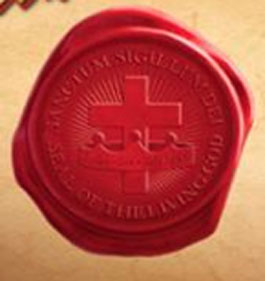 (Prayers that should be said daily are in red text)Opening Prayers	In the name of the Father, and of the Son, and of the Holy Spirit. Amen.  (Ask your favorite saint(s) to join you in prayer and to intercede for you and your family:)  	Saint(s) _____ join us in these prayers and act as an intercessor for us and our families.  Amen.Daily Prayer:  Jesus forgive me, for I have sinned.  	(To communicate with Me properly, you must always come before Me first as a humble servant.  When you kneel before Me or simply communicate with Me in your heart, always begin by saying: Jesus forgive me, for I have sinned. Sept 24, 2013)Daily Prayer:  Jesus, deliver us helpless sinners from Your enemies. (Aug 23, 2014)Crusade Prayer (96) to Bless and Protect our Crusade Prayer Group O my dearest Jesus, please bless and protect us, Your Crusade Prayer Group, so that we become immune to the wicked assaults of the devil, and to any evil spirits, which may torment us in this Sacred Mission to save souls. May we remain loyal and strong, as we persevere to keep Your Holy Name before the world and never waive in our struggle to spread the Truth of Your Holy Word. Amen.Prayer to Jesus: When you pray to Me each day say this prayerOh my precious Jesus embrace me in your arms and allow my head to rest upon your shoulders so that you can raise me up to your glorious Kingdom when the time is right. Allow your precious blood to flow over my heart that we can be united as one.God the Father: Prayer for the Key to the New ParadiseDear Father, it is I, Your lost child, who, so confused and blind, that without Your Help, Your Love, I am nothing.  Save me through the Love of Your Son, Jesus Christ, and give me the Key to Your New Paradise on Earth. Amen.Divine Mercy ChapletYou expired, Jesus, but the source of life gushed forth for souls, and the ocean of mercy opened up for the whole world. O Fount of Life, unfathomable Divine Mercy, envelop the whole world and empty Yourself out upon us.

O Blood and Water, which gushed forth from the Heart of Jesus as a fountain of Mercy for us, I trust in You!    (Recite three times)Our Father who art in heaven, hallowed be Thy name; Thy kingdom come; Thy will be done on earth as it is in Heaven. Give us this day our daily bread; and forgive us our trespasses as we forgive those who trespass against us; and lead us not into temptation, but deliver us from evil. Amen.Hail Mary, full of grace! the Lord is with thee; blessed are thou among women, and blessed is the fruit of thy womb, Jesus. Holy Mary, Mother of God, pray for us sinners now and at the hour of our death. Amen. (Apostle’s Creed)	I believe in God, the Father Almighty, Creator of Heaven and earth; and in Jesus Christ His only Son, Our Lord; who was conceived by the Holy Spirit, born of the Virgin Mary, suffered under Pontius Pilate, was crucified, died and was buried. He descended into Hell; the third day He arose again from the dead; He ascended into Heaven, and is seated at the right hand of God, the Father Almighty; from thence He shall come to judge the living and the dead. I believe in the Holy Spirit, the Holy Catholic Church, the communion of Saints, the forgiveness of sins, the resurrection of the body, and life everlasting. Amen.----------------------------- FIVE DECADES -------------------------------------(Each decade consists of…  )      1 x (Large Bead) = Eternal Father, I offer you the Body and Blood, Soul and Divinity of Your Dearly Beloved Son, Our Lord, Jesus Christ, in atonement for our sins and those of the whole world.     10 x (Small Beads) = For the sake of His sorrowful Passion, have mercy on us and on the whole world.--------------------------- END OF FIVE DECADES ---------------------------CONCLUSION	Holy God, Holy Mighty One, Holy Immortal One, have mercy on us and on the whole world. (Recite three times)	Eternal God, in whom mercy is endless and the treasury of compassion — inexhaustible, look kindly upon us and increase Your mercy in us, that in difficult moments we might not despair nor become despondent, but with great confidence submit ourselves to Your holy will, which is Love and Mercy itself.	Fill me now Oh Lord with the gift of the Holy Spirit to carry your most Holy Word to sinners who I must help save in your name. Help me to cover them, through my prayers, with your precious blood so that they can be drawn to your Sacred Heart. Give me the gift of the Holy Spirit so that these poor souls can revel in your New Paradise. Amen.  Jesus I trust in you. (Recite three times)St. Faustina, please pray for us.  Amen.HOLY ROSARYIn the name of the Father, and of the Son, and of the Holy Spirit. Amen.(Prayer Before the Rosary)  	Queen of the Holy Rosary, Thou didst deign to come to Fatima to reveal to the three shepherd children the treasures of grace hidden in the Rosary. Inspire my heart with a sincere love of this devotion, in order that by meditating on the Mysteries of our Redemption which are recalled in it, I may be enriched by its fruits and obtain peace for the world, the conversion of sinners and of Russia, and the graces which I ask of Thee in this Rosary. (Here mention your request.) I ask this for the greater glory of God, for Thine own honor, and for the good of souls, especially for my own. Amen.(Apostle’s Creed)   	I believe in God, the Father Almighty, Creator of Heaven and earth; and in Jesus Christ His only Son, Our Lord; who was conceived by the Holy Spirit, born of the Virgin Mary, suffered under Pontius Pilate, was crucified, died and was buried. He descended into Hell; the third day He arose again from the dead; He ascended into Heaven, and is seated at the right hand of God, the Father Almighty; from thence He shall come to judge the living and the dead. I believe in the Holy Spirit, the Holy Catholic Church, the communion of Saints, the forgiveness of sins, the resurrection of the body, and life everlasting. Amen.Our Father who art in heaven, hallowed be Thy name; Thy kingdom come; Thy will be done on earth as it is in Heaven. Give us this day our daily bread; and forgive us our trespasses as we forgive those who trespass against us; and lead us not into temptation, but deliver us from evil. Amen.Hail Mary, full of grace! the Lord is with thee; blessed are thou among women, and blessed is the fruit of thy womb, Jesus. Holy Mary, Mother of God, pray for us sinners now and at the hour of our death. Amen. (Recite three times) Glory be to the Father, and to the Son, and to the Holy Spirit. As it was in the beginning, is now, and ever shall be, world without end. Amen.O my Jesus,  forgive us our sins,  save us from the fires of hell,  and lead all souls to Heaven,  especially those in most need of your Mercy.  Amen. ----------------------------- FIVE DECADES ------------------------------------(Each decade consists of…  )      1 x (Large Bead) = Our Father who art in heaven, hallowed be Thy name; Thy kingdom come; Thy will be done on earth as it is in Heaven. Give us this day our daily bread; and forgive us our trespasses as we forgive those who trespass against us; and lead us not into temptation, but deliver us from evil. Amen.     10 x (Small Beads) = Hail Mary, full of grace! the Lord is with thee; blessed are thou among women, and blessed is the fruit of thy womb, Jesus. Holy Mary, Mother of God, pray for us sinners now and at the hour of our death. Amen.Glory be to the Father, and to the Son, and to the Holy Spirit. As it was in the beginning, is now, and ever shall be, world without end. Amen.O my Jesus,  forgive us our sins,  save us from the fires of hell,  and lead all souls to Heaven,  especially those in most need of your Mercy.  Amen.--------------------------- END OF FIVE DECADES ---------------------------Hail, holy Queen, Mother of mercy, hail, our life, our sweetness and our hope. To thee do we cry, poor banished children of Eve: to thee do we send up our sighs, mourning and weeping in this vale of tears. Turn then, most gracious Advocate, thine eyes of mercy toward us, and after this our exile, show unto us the blessed fruit of thy womb, Jesus, O merciful, O loving, O sweet Virgin Mary!  Amen.Let Us Pray.  O God, Whose only begotten Son, by His Life, death, and resurrection has purchased for us the rewards of eternal life; grant we beseech Thee, that meditating upon these mysteries of the Most Holy Rosary of the Blessed Virgin Mary, we may imitate what they contain, and obtain what they promise. We ask this through the same Christ our Lord. Amen.(Memorare of St. Bernard)  	Remember, O most gracious Virgin Mary, that never was it known that anyone who fled to thy protection, implored thy help, or sought thine intercession was left unaided. Inspired by this confidence, I fly unto thee, O Virgin of virgins, my mother; to thee do I come, before thee I stand, sinful and sorrowful.  O Mother of the Word Incarnate, despise not my petitions, but in thy mercy hear and answer me. Amen.Fatima prayer #1 - Sweet Heart of Mary, be the salvation of Russia, Spain, Portugal, Europe (Canada, the United States) and the whole world.Fatima prayer #2 - By Thy pure and Immaculate Conception, O Mary, obtain for me the conversion of Russia, Spain, Portugal, Europe (Canada, the United States) and the whole world.Fatima prayer #3 - My God, I believe, I adore, I hope, and I love You. I beg pardon of You for those who do not believe, do not adore, do not hope, and do not love You. Fatima prayer #4 - Most Holy Trinity, Father, Son, and Holy Ghost, I adore Thee profoundly, and I offer Thee the Most Precious Body, Blood, Soul and Divinity of the same Son Jesus Christ, present in all the Tabernacles of the world, in reparation for all the sacrileges, outrages and indifferences by which He is offended.  And by the infinite merits of His Most Sacred Heart, and through the Immaculate Heart of Mary, I beg the conversion of poor sinners.Fatima prayer #5 - O Most Holy Trinity, I adore Thee; My God, My God, I love Thee in the Most Blessed Sacrament.Fatima prayer #6 - O My Jesus, forgives us our sins, saves us from the fires of Hell; lead all souls to Heaven, especially those most in need (of Thy Mercy).Fatima prayer #7 - O My Jesus, it is for love of Thee, for the conversion of sinners and in reparation for sins committed against the Immaculate Heart of Mary, I offer this sacrifice to Thee.Saint Michael the Archangel, defend us in battle.  Be our protection against the wickedness and snares of the devil.  May God rebuke him, we humbly pray; and do Thou, O Prince of the Heavenly Host - by the Divine Power of God – cast into hell, satan and all the evil spirits, who roam throughout the world seeking the ruin of souls. Amen.Litany Prayer (1) Protection against the false prophetDearest Jesus, save us from the deceit of the false prophet. Jesus, have Mercy on us. Jesus, save us from the persecution. Jesus, preserve us from the antichrist. Lord, have Mercy. Christ, have Mercy. Dearest Jesus, cover us with Your Precious Blood. Dearest Jesus, open our eyes to the lies of the false prophet. Dearest Jesus, unite Your Church. Jesus, protect our Sacraments. Jesus, don’t let the false prophet divide Your Church. Dearest Jesus, help us to reject lies, presented to us as the Truth. Jesus, give us strength. Jesus, give us hope. Jesus, flood our souls with the Holy Spirit. Jesus, protect us from the beast. Jesus, give us the Gift of Discernment, so we can follow the path of Your True Church at all times, forever and ever. Amen.Litany Prayer (2) For the Grace of ImmunityO Heavenly Father Most High, I love You. I honour You. Lord, have Mercy. Lord, forgive us our trespasses. I adore You. I praise You. I give You thanks for all Your special Graces. I beg You for the Grace of Immunity for my beloved (name all those in a list for the salvation of souls). I offer You my loyalty at all times. You, O Most Heavenly Father, Creator of all things, Creator of the universe, Creator of humanity, You are the Source of all things. You are the Source of Love. You are Love. I love You. I honour You and lay myself before You. I beg for Mercy for all souls who don’t know You, who don’t honour You, who reject Your Hand of Mercy. I give myself to You in mind, body and soul, so that You can take them into Your Arms, safe from evil. I ask You to open the Gate of Paradise, so that all Your children can unite, at last, in the inheritance You have created for all of us. Amen.Litany Prayer (3) Defend the Word of God O dear Jesus, protect us from the lies, which offend God. Protect us from Satan and his army. Help us love You more. Sustain us in our battle. Defend us in our faith. Lead us to Your refuge of safety. Help us stand up and defend Your Holy Will. Strengthen our resolve to be Your true disciples. Give us courage. Give us confidence. Guide us on the path of Truth. Defend us against the enemy. Pour Your Graces of Protection over us. Help us to avoid temptation. Bring us closer to Your Sacred Heart. Help us to remain loyal to You, at all times. Amen.Litany Prayer (4) to mitigate punishment by God the Father O God the Most High, We beg You for Mercy for the sins of Your children. We thank You for the Gift of the earth. We thank You for the Gift of human life. We treasure the Gift of life. We uphold the Gift of life. We thank You for the Gift of Your Son, Jesus Christ. We thank You for the Gift of Redemption. We praise Your Divinity. We surrender, completely, before You, so that Your Holy Will can be completed, on earth, as it is in Heaven. We thank You for the Gift of the Illumination of Conscience. We thank You for the promise of eternal life. We welcome the New Paradise. We beg You to save all souls, including those who torment You and those who are lost to You. We thank You for the Love you show all Your children. We thank You for the Gift of prophecy. We thank You for the Gift of prayer. We ask You to grant us peace and salvation. Amen.Litany Prayer (5) For the Salvation of Those in Mortal SinJesus, save all sinners from the fires of Hell. Forgive blackened souls. Help them to see You. Lift them out of darkness. Open their eyes. Open their hearts. Show them the Truth. Save them. Help them to listen. Rid them of pride, lust and envy. Protect them from evil. Hear their pleas for help. Grasp their hands. Pull them towards You. Save them from the deception of Satan. Amen.Litany Prayer (6) Gift of GracesO dearest Jesus, my beloved Saviour, Fill me with Your Love. Fill me with Your Strength.  Fill me with Your Wisdom. Fill me with Your Perseverance.  Fill me with Your Humility.  Fill me with Your Courage.  Fill me with Your Passion.  Amen.Crusade of Prayer (1) “My Gift to Jesus to Save Souls Thursday, November 17th, 2011 @ 21:00 - My beloved daughter please ask My children to recite these prayers from now until The Warning. My followers are requested to recite these prayers which I will give you every day to save souls. This is the first prayer My Gift to Jesus to Save SoulsMy dearest Jesus, You Who loves us so much, allow me, in my humble way to help save Your precious souls. Have Mercy on all sinners, no matter how grievously they offend You. Allow me, through prayer and suffering, to help those souls who may not survive The Warning to seek a place beside You in Your Kingdom. Hear my prayer, O sweet Jesus, to help You win over those souls You yearn for. O Sacred Heart of Jesus, I pledge my allegiance to Your Most Holy Will, at all times. Amen.Crusade of Prayer (2) Prayer for Global RulersFriday, November 18th, 2011 @ 21:00 - My dearly beloved daughter today I urge My followers to offer this prayer to save those poor children who are being tormented by the leaders of their own countries who in turn are being dictated to by Global forces, not of God.My Eternal Father, in the Name of Your beloved Son, Jesus Christ, I ask that You protect your children from the persecution, which is being plotted by global forces against innocent nations. I pray for the forgiveness of sin of those souls who are the cause of this hardship, so that they may turn to You with humble and contrite hearts. Please give Your tortured children the strength to withstand such suffering in atonement for the sins of the world, through Christ Our Lord. Amen.Crusade of Prayer (3) Rid the world of fear - Saturday, November 19th, 2011 @ 19:00My dearly beloved daughter I now provide you with the prayer to rid the world of fearO my Lord Jesus Christ, I beseech You to rid the world of fear, which detaches souls from Your loving Heart. I pray that souls who will experience real fear during The Warning will stop and allow Your Mercy to flood their souls, so that they will be free to love You in the way they should. Amen.Crusade of Prayer (4) Unite all FamiliesSunday, November 20th, 2011 @ 18:00 - My daughter this prayer is important for it will help keep families together so that they can remain as one in my New Kingdom of Paradise on earth.Unite all families, Jesus, during The Warning, so that they may receive Eternal Salvation. I pray that all families remain together, in union with You, Jesus, so that they may inherit Your New Paradise on Earth. AmenCrusade of Prayer (5) Praise to God the Most High Monday, November 21st, 2011 @ 19:00My daughter the world must offer this special prayer in praise and thanksgiving to God the Father for the mercy he is providing the whole world.O Eternal Father, we offer You our prayers, in joyful thanksgiving, for Your precious Gift of Mercy to the whole of mankind. We rejoice and offer You, Most Glorious King, our praise and adoration for Your loving and tender Mercy. You, God the Most High, are our King and for this Gift You now bring to us we lie at Your Feet in humble servitude. Please, God, have Mercy on all Your children. Amen.Crusade of Prayer (6) Prayer to stop the antichrist Tuesday, November 22nd, 2011 @ 11:00O Jesus, I pray that God, in His Mercy, will prevent the antichrist and his vile army from causing terror and inflicting hardship on Your children. We pray that he will be stopped and that the hand of chastisement will be avoided, through the conversion achieved during The Warning. Amen.Crusade of Prayer (7) Prayer for those who refuse Mercy Tuesday, November 22nd, 2011 @ 20:00 Prayer for those who refuse Mercy - My dearly beloved daughter My arrival to save mankind yet again before the final judgement is so close. My joy is tinged with deep suffering because of those souls who will reject My Mercy. You, My daughter must fight along with My army of those beloved children of the cross to save these souls. This is the prayer they must say to beg for mercy for souls in darkness.Jesus, I urge You to forgive those sinners, so dark of soul, who will refuse the Light of Your Mercy. Forgive them, Jesus, I plead with You, in order to redeem them from the sins, which they find it so difficult to extract themselves from. Flood their hearts with Your Rays of Mercy and allow them the chance to return to Your fold. Amen.Crusade of Prayer (8) The ConfessionTuesday, November 22nd, 2011 @ 22:30 I, Jesus your King and Saviour now present My prayer for confession. This prayer should be said to plead for clemency for the forgiveness of sin during and after The Warning.Dearest Jesus, I ask Your pardon for all my sins and for the hurt and injury I have caused to others. I humbly pray for the graces to avoid offending You again and to offer penance according to Your Most Holy Will. I plead for the forgiveness of any future offense, which I may partake in and which will cause You pain and suffering. Take me with You into the New Era of Peace, so that I may become part of Your family for eternity.  I love You, Jesus. I need You. I honour You and everything You stand for. Help me, Jesus, so that I may be worthy to enter Your Kingdom. Amen.Crusade of Prayer (9) Offer of Suffering as a gift Monday, November 28th, 2011 @ 20:30O Most Sacred Heart of Jesus, teach me to accept insults, in Your Holy Name, when I proclaim Your Word with humble thanksgiving. Teach me to understand how humiliation, pain, and suffering, bring me closer to Your Sacred Heart. Allow me to accept such trials with love and generosity of spirit, so that I may present them as the Gifts so precious to You, in order to save souls. Amen.Crusade of Prayer (10) Carrying the flame of Your Love Tuesday, November 29th, 2011 @ 15:35Help us, dear Jesus, to rise fearlessly in Your Name and to carry the Flame of Your Love across all nations. Give us, Your children, the strength to face the abuse we will be faced with among all those who are not true believers in Your Mercy. Amen.Crusade of Prayer (11) Stop hatred of visionaries Wednesday, November 30th, 2011 @ 20:00O Sacred Heart of Jesus, please stop the hatred and jealousy, which exists amongst Your followers, towards Your true visionaries in these times. I pray that You will hear my prayer to give Your visionaries the strength they need to proclaim Your Most Holy Word to a disbelieving world. Amen.Crusade of Prayer (12) Prayer to avoid the Sin of Pride Saturday, December 3rd, 2011 @ 19:40 - My daughter I need the prayers of all believers so that they can save the souls of the wicked. Many are so full of pride because of their self proclaimed knowledge of My teachings that their lack of humility pains me. They must pray for the graces so that they can become little again and trust in Me. Ask them to recite this prayerO my Jesus, help me to avoid the sin of pride when I speak in Your Name. Forgive me if I ever belittle anyone in Your Holy Name. Help me to listen, Jesus, when Your Voice is spoken and fill me with Your Holy Spirit, so that I can discern the Truth of Your Word when You Call out to mankind. Amen.Crusade of Prayer (13) Prayer calling for immunity Sunday, December 11th, 2011 @ 15:33 	Prayer given by God the Father to Maria Divine Mercy urging for prayer for those who reject the Mercy of Jesus shown to them during The Warning “My Son will envelope the whole of humanity now and when the Illumination of Conscience is past your prayers are truly needed at that stage. Your prayers children will help save those people who will defiantly continue to reject the mercy My son will show them.  My solemn promise children is that all those of you who call on Me on behalf of My beloved Son Jesus Christ to save your brothers and sisters that they will be granted immediate immunity. Special graces will be given to each of you who pledges a full month of prayer for their souls. Here is what I request you to sayO Heavenly Father, through the Love of Your beloved Son, Jesus Christ, Whose Passion on the Cross saved us from sin, please save all those who still reject His Hand of Mercy. Flood their souls, dear Father, with Your token of Love. I plead with You, Heavenly Father, hear my prayer and save these souls from eternal damnation. Through your Mercy allow them to be the first to enter the New Era of Peace on Earth. Amen. Crusade of Prayer (14) Prayer to God the Father for protection against Nuclear WarWednesday, December 14th, 2011 @ 19:15 Prayer given to Maria Divine Mercy by Jesus for everyone to pray to God the Father for protection against potential Nuclear War and to ask for Salvation.O Almighty Father, God the Most High, please have Mercy on all sinners. Open their hearts to accept salvation and to receive an abundance of graces. Hear my pleas for my own family and ensure that each one will find favor in Your Loving Heart. O Divine Heavenly Father, protect all Your children on earth from any nuclear war, or other acts, which are being planned to destroy Your children. Keep us from all harm and protect us. Enlighten us so we can open our eyes, hear and accept the Truth of our salvation, without any fear in our souls. Amen.Crusade of Prayer (15) Thanks for gift of Divine Mercy - Monday, December 19th, 2011 @ 19:30 My dearest daughter how I wish that Christians everywhere will pay homage to My birth from the depths of their hearts. I fervently wish that the whole of humanity will allow My Holy Spirit to penetrate their hearts and souls at this time. My birth must be revered for what it represents when celebrating My birth. Remember you are honouring My gift of Salvation. This is why I was sent by My Father the first time. This is why I will return again to offer mankind a second chance of redemption. I want My children to offer up this next crusade of prayer this ChristmasO my Heavenly Father, we honour You with a deep appreciation of the Sacrifice You made when You sent a Saviour into the world. We offer You, in joy and thanksgiving, our prayer in humble gratitude for the Gift You now give to Your children, the Gift of Divine Mercy. O God the Most High, make us worthy to accept this Great Mercy with gratitude. Amen.Crusade of Prayer (16) To accept Graces offered during The Warning Saturday, December 31st, 2011 @ 12:00 Extract from private message revealed to Maria Divine Mercy which includes the 16th Crusade of Prayer for people to accept the graces to be given to them by Jesus during The Warning and a pledge to proclaim His most Holy Word to the world. My daughter, The Warning will prove to all the authenticity of these My holy messages to the world. You must never doubt them. None of them have been contaminated in any way. Prepare for The Warning and tell your family and children to say a little prayer seeking forgiveness for their sins. I will give you a special Crusade Prayer now for the world to help souls stay strong during the Great Act of Mercy I now present to the world.O my Jesus, keep me strong during this trial of Your Great Mercy. Give me the graces needed to become little in Your Eyes.  Open my eyes to the Truth of Your promise of Eternal Salvation. Forgive me my sins and show me Your Love and Hand of Friendship. Embrace me into the arms of the Holy Family, so that we can all become one again. I love You Jesus and promise from this day forth that I will proclaim Your Holy Word without fear in my heart and with purity of soul forever and ever. Amen.Never fear this great act of My Mercy which must take place or nations would destroy each other. Most of mankind will convert but the battle for souls will now intensify. Your beloved Jesus - Redeemer of all MankindCrusade of Prayer (17) Mother of Salvation Prayer for Dark Souls Sunday, January 1st, 2012 @ 15:00 - Virgin Mary: Many will be too weak to grasp the mercy My Son will offer them. Pray for these souls I urge you. My son is determined to save these souls first. He needs more prayer children. You must beg for mercy for these darkened souls. My child ask my children to dedicate this Crusade of Prayer to me, The Mother of SalvationO Immaculate Heart of Mary, Mother of Salvation and Mediatrix of all Graces, you who will participate in the salvation of humanity from the wickedness of Satan, pray for us. Mother of Salvation, pray that all souls can be saved and accept the Love and Mercy shown by your Son, Our Lord Jesus Christ, Who comes once again to save humanity and to give us the chance of Eternal Salvation. Amen.Crusade of Prayer (18) Stop the antichrist & his group Wednesday, January 11th, 2012 @ 15:00 - New Crusade of Prayer (18) to help stop the antichrist and his group about whom I speak.O dear Jesus, save the world from the antichrist. Protect us from the wicked snares of Satan. Save the last remnants of Your Church from evil. Give all Your churches the strength and graces needed to defend ourselves against wars and persecution planned by Satan and his army of terrorists. Amen.Crusade of Prayer (19) Prayer for young people Friday, January 13th, 2012 @ 08:00 - Virgin Mary: Prayer for young people who don’t know what they are doing    My child I am sorrowful today because I suffer much as I think of those poor souls who will die during The Warning. You must ask for urgent prayer for these souls who anger My Father. Their behaviour is an abomination in His eyes. Please pray, pray, pray for these children of the dark many of whom do not know what they are doing. Their wickedness causes My Son to weep and his wounds to fester. It is important that as many souls as possible are enveloped into the arms of My Son at His Divine Mercy. Please ask for this Crusade of Prayer to be said to me, the Mother of Salvation, to save these poor children.Mother of Salvation, I ask you to pray for the Mercy of young souls who are in terrible darkness so, that they recognise your beloved Son when He comes to Redeem the whole of mankind. Let not one soul fall by the wayside. Let not one soul reject His Great Mercy. I pray, Mother, that all are saved and ask you to cover these souls with your Holy Mantle to provide them the protection they need from the deceiver. Amen.My child all souls are important to My Son. But it is the young souls in mortal sin that hurt Him the most. Pray that the light of Mercy shines through the darkness of their minds and souls. Pray that they will reject their terrible lives of depravity and emptiness that they lead. Pray that they will reach up and beg for mercy otherwise they will never receive the graces they need to enter the New Paradise.  What a loss these young people will be to the rest of you who will accept the gift of the Warning and enter the New Era of Paradise on earth. It will break My Son’s heart if they cannot be saved. Your beloved Mother – Mary Queen of HeavenMother of SalvationCrusade of Prayer (20) Stop the antichrist from destroying the world Thursday, January 19th, 2012 @ 20:30O God the Father, in the Name of Your precious Son, I call on You to prevent the antichrist from ensnaring the souls of Your children. I beg You, Almighty Father, to stop him from inflicting terror on Your children. I beg You to stop him from contaminating Your Creation and ask You to have Mercy on those poor souls who will be powerless against him. Hear my prayer, dear Father, and save all Your children from this terrible evil. Amen.Crusade of Prayer (21) Thanksgiving to God the Father for the salvation of mankind Tuesday, January 24th, 2012 @ 16:50Pray now in thanksgiving for this special gift which is now being offered to mankind by My Father, in this the Crusade Prayer number 21We praise You and thank You, O Holy God, the Almighty Creator of mankind, for the Love and Compassion You have for humanity. We thank You for the Gift of Salvation You bestow on Your poor children. We beg You, O Lord, to save those who follow the evil one and that their hearts will be opened to the Truth of their Eternal Life. Amen.Rejoice children for this great gift. But you have still much work to do to help souls as many of your brothers and sister will remain stubbornly opposed to the truth of My Holy word. Your Beloved Jesus - Saviour of all MankindCrusade of Prayer (22) Catholic Priests to uphold the teachings of the church Saturday, January 28th, 2012 @ 22:23 - I need you to prepare My flock in order to welcome Me during My long awaited Second Coming on earth. You will need to persevere and not allow your love for Me to be dissuaded no matter how much pressure you are put under.  You are my true disciples and I must urge you to take up your weapons to save My Church. This very church founded on the Rock by My beloved disciple Peter will never fail. The enemy may believe it to be destroyed but that would be a foolish assumption.  No one will, or can, destroy My Church. Out of the ashes it will rise to proclaim My Glory as I come back to salvage My Kingdom on earth.  You must never desert Me, your beloved Saviour, ever. For without Me there is no light. Without light there is no future. My daughter I give the world this Crusade of Prayer (22) for the Catholic Clergy to reciteO my beloved Jesus, keep me strong and the flame of my love for You alight, every moment of my day. Never allow this flame of love for You to flicker or die.  Never allow me to weaken in the presence of temptation.  Give me the graces needed to honour my vocation, my devotion, my loyalty and, to uphold the Teachings of the Orthodox Catholic Church. I offer You my allegiance, at all times. I pledge my commitment to fight in Your army, so that the Catholic Church can rise again in glory to welcome You, dear Jesus, when You come again. Amen.Crusade of Prayer (23) Prayer for Pope Benedict’s safety Sunday, January 29th, 2012 @ 22:36 Revealed to Maria Divine Mercy by Our Blessed Mother on Saturday 28 January 2012 at 21.00 hours - Here is a special prayer Crusade Prayer (23) for Pope Benedict’s safetyO, my Eternal Father, on behalf of Your beloved Son, Jesus Christ, and the suffering He endured to save the world from sin, I pray, now, that You protect Your Holy Vicar, Pope Benedict, Head of Your Church on earth, so that he too can help save Your children and all Your sacred servants from the scourge of Satan and his dominion of fallen angels who walk the earth stealing souls. O, Father, protect Your Pope, so that Your children can be guided on the True Path towards Your New Paradise on Earth. Amen.Crusade of Prayer (24) Plenary Indulgence for Absolution Tuesday, January 31st, 2012 @ 21:30  - My army, through their love for Me, will be given very special graces now.  I grant them this Plenary Indulgence to enable them carry My torch of fire so that they can spread conversion. This gift from me will enable them to spread the truth of My Holy Word so that it will touch hearts everywhere they go. They must say this prayer for seven consecutive days and they will be given the gift of total absolution and the power of the Holy Spirit.O my Jesus, You are the Light of the earth. You are the Flame that touches all souls. Your Mercy and Love knows no bounds. We are not worthy of the Sacrifice You made by Your death on the Cross, yet we know that Your Love for us is greater than the love we hold for You. Grant us, O Lord, the Gift of Humility, so that we are deserving of Your New Kingdom. Fill us with the Holy Spirit, so we can march forth and lead Your army to proclaim the Truth of Your Holy Word and prepare our brothers and sisters for the glory of Your Second Coming on earth. We honour You. We Praise You. We offer ourselves, our sorrows, our sufferings as a gift to You to save souls. We love You, Jesus. Have Mercy on all Your children, wherever they may be. Amen.Go forth in peace My beloved followers and remember that your love for Me enkindles My heart and brings great joy to My Eternal Father, My Blessed Mother, the angels and all the saints in Heaven. I love you all. I await the moment when I will embrace each and every one of you in My arms so that you will find the peace, love and joy that you have been awaiting for all your lives on earth.  Your Beloved Jesus ChristCrusade of Prayer (25) For Protection of visionaries around the world Saturday, February 4th, 2012 @ 10:09 - I will now give you a Crusade Prayer (25) to ask for protection for all my visionaries and those chosen by God the Father to spread His most holy word on earth in these times.O God of the Most High, I plead with You to offer protection to all Your holy messengers in the world. I pray that they are protected from the hatred of others. I ask that Your Most Holy Word is spread quickly, all over the world. Protect Your messengers from slander, abuse, lies and every kind of danger. Protect their families and cover them with the Holy Spirit, at all times, so that the Messages they give to the world are heeded with contrite and humble hearts. Amen.My child, pride is a trait which is most displeasing in the eyes of My Father. It is more painful for Him when the sins of pride invades the souls of devout and holy souls when they refuse to accept the truth of His Holy Word given to the world today through His messengers. They must ask for the gift of true discernment which will only be granted by the power of the Holy Spirit to humble souls with a pure heart empty of pride and arrogance. Your beloved Mother - Mother of SalvationCrusade of Prayer (26) Pray the Rosary to help save your nation Sunday, February 5th, 2012 @ 13:15 In a message given to Maria Divine Mercy on Sunday 05 February 2012 Our Lady urged people to say her Holy Rosary to help save their nation. “Never forget the importance of my most holy Rosary because when you say it every day you can help save your nation. Satan’s power is weakened when you say my Rosary. He runs away in great pain and becomes powerless. It is most important, no matter what Christian faith you belong to, to say this at least once a day. Your Saviour - Jesus ChristCrusade of Prayer (27) Prayer for Peace in the World Monday, Feb 6th, 2012 @ 20:15 - I give you now a new crusade prayer (27) Prayer for Peace in the WorldO my Jesus, I beg for Mercy for those afflicted by terrible wars. I plead for peace to be instilled in those tortured nations who are blind to the Truth of Your Existence. Please cover these nations with the Power of the Holy Spirit, so that they will stop their pursuit of power over innocent souls. Have Mercy on all Your countries that are powerless against the evil atrocities, which cover the whole world. Amen.(Note for CP27:) My daughter I urge you to be patient for it will not be long before the Confession. Once it takes place everything will become calmer. Go in peace and love. Above all place all your trust in your beloved Jesus. Your Saviour - Jesus ChristCrusade of Prayer (28) Virgin Mary prayer for unification of all Christian Churches - Wednesday, February 8th, 2012 @ 20:30 - All of you with a devotion to my Son must put your differences aside and join together to fight the anti-christ. Pray for the unification of all God’s children through this special Crusade Prayer (28)O God of the Most High, we kneel before You to beg for the unification of all Your children in the fight to retain Your Christian Churches on earth. Let not our differences divide us at this time of great apostasy in the world. In our love for You, dear Father, we beseech You to give us the graces to love one another in the Name of Your beloved Son, Our Saviour, Jesus Christ. We adore You. We love You. We unite to fight for the strength to retain Your Christian Churches on earth in the trials we may face in the years ahead. Amen.Trust in me children to guide you towards the New Paradise and my Son’s reign on earth as it is meant to be. Your loving Mother - Mother of SalvationCrusade of Prayer (29) Protect the practice of Christianity Sunday, February 12th, 2012 @ 10:30 - Please pray this, the Crusade Prayer (29) to protect the practice of ChristianityO my Lord Jesus Christ, I beseech You to pour down your Holy Spirit over all of Your children. I beg You to forgive those who have hatred in their souls for You. I pray that atheists open up their hardened hearts during Your Great Mercy and that Your children who love You can honour You with dignity to rise above all persecution. Please fill all Your children with the Gift of Your Spirit, so that they can rise with courage and lead Your army into the final battle against Satan, his demons and all those souls who are slaves to his false promises. Amen.Go in peace my child and tell the world to prepare for this great injustice. Thank you for responding to my call today. Mary Queen of all the angels - Mother of SalvationCrusade of Prayer (30) Prayer to avert war, famine and religious persecution - Tuesday, February 14th, 2012 @ 18:00 - Prayer to Me, your Father, must now be included in your daily prayers with this special Crusade Prayer (30)O my Eternal Father, God the Creator of the Universe, in the Name of Your precious Son, I beg You to make us love You more. Help us to be brave, fearless and strong in the face of adversity. Accept our sacrifices, sufferings and trials, as a gift before Your Throne, to save Your children on earth. Soften the hearts of unclean souls. Open their eyes to the Truth of Your Love, so that they can join with all of Your children in the Paradise on earth You have lovingly created for us, according to Your Divine Will. Amen.Crusade of Prayer (31) Chain of Protection - Thursday, February 16th, 2012 @ 20:00Prayer dictated by Jesus to offer protection for those living in Europe. “My followers span many countries. Now you must join together in prayer to stop European leaders, some of whom are intrinsic in bringing about terrible hardship on innocent people, in their wicked ways. I urge you to say this Crusade Prayer (31) to stop them.O my Jesus, let my prayer invoke Your Holy Spirit to descend on those leaders driven by lust, greed, avarice and pride to stop the persecution of Your innocent children. I ask You to stop poverty, famine and wars from devouring Your children, and I pray that European leaders will open their hearts to the Truth of Your Love. Amen.Crusade of Prayer (32) Pray to stop Abortion in Ireland Friday, February 17th, 2012 @ 15:30   - Pray, pray, pray my crusade prayer for Ireland (32)O Mother of Salvation, pray for your children in Ireland to prevent the wicked act of abortion from being inflicted upon us. Protect this holy nation from sinking deeper into despair from the darkness, which covers our country. Rid us of the evil one who wants to destroy your children, yet to be born. Pray that those leaders will have the courage to listen to those who love your Son, so that they will follow the Teachings of Our Lord Jesus Christ. Amen.Go now my child and tell my children in Ireland that they must be strong. They must stand up for what is right. They must never be afraid to proclaim the truth, the Holy Word of God, no matter how difficult this may be. Your beloved Queen of HeavenCrusade of Prayer (33) Rise now and accept the Seal of the Living God 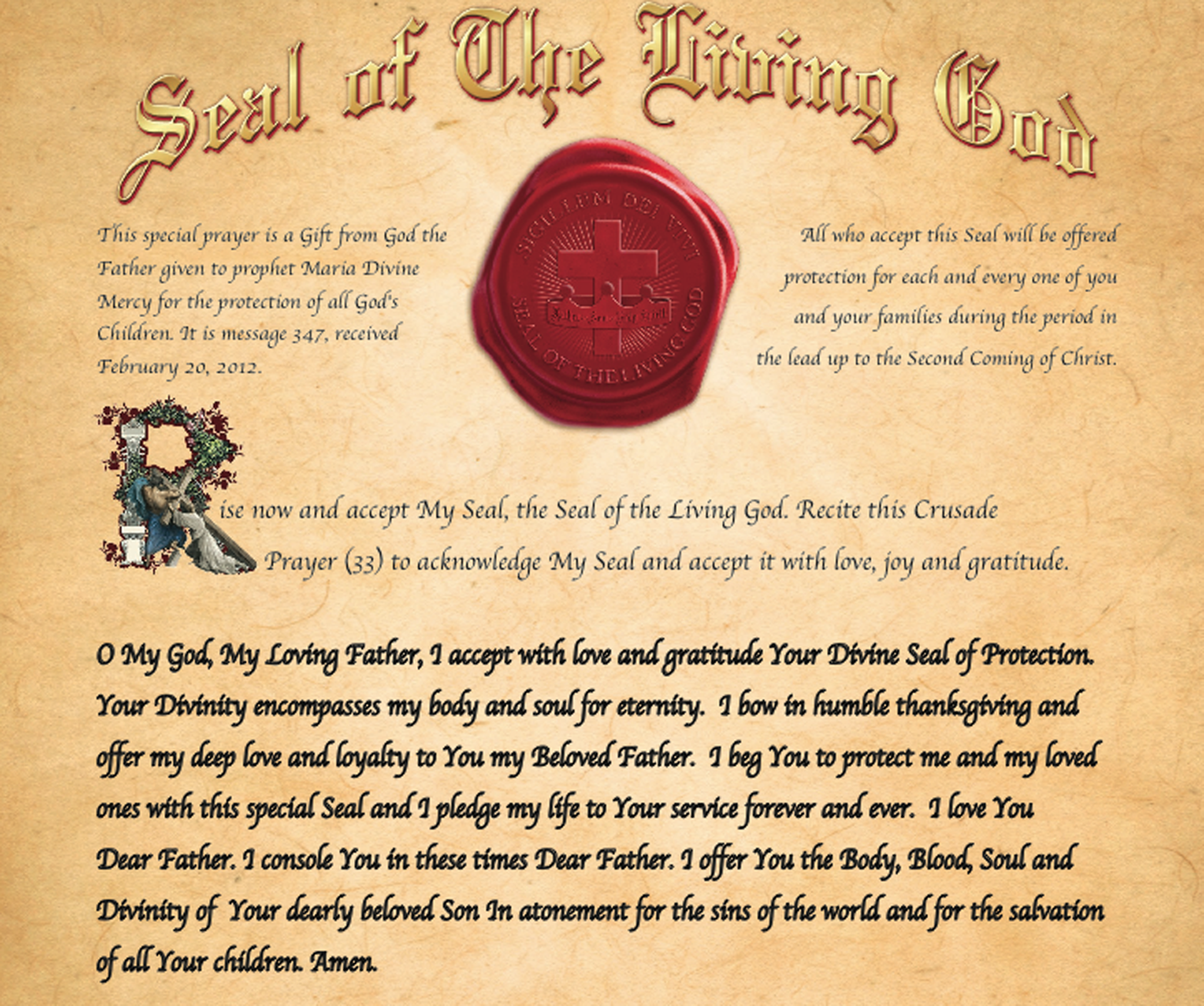 Monday, February 20th, 2012 @ 00:20 	Important SEAL for all of God’s followers on earth was given to Maria Divine Mercy by God the Father. He asks that all accept this Seal as a protection for each and every one of us and our families during the future difificult times we will have to live in. Rise now and accept My Seal, the Seal of the Living God.  Recite this Crusade Prayer (33) to acknowledge My Seal and accept it with love, joy and gratitude.O my God, my loving Father, I accept with love and gratitude Your Divine Seal of Protection. Your Divinity encompasses my body and soul for eternity. I bow in humble thanksgiving and offer my deep love and loyalty to You, my beloved Father. I beg You to protect me and my loved ones with this special Seal and I pledge my life to Your service forever and ever. I love You, dear Father. I console You in these times, dear Father. I offer You the Body, Blood, Soul and Divinity of Your dearly beloved Son in atonement for the sins of the world and for the salvation of all Your children. Amen.Go, My children and do not fear. Trust in Me, Your beloved Father who lovingly created each of you. I know every single soul, every part of you is known to Me. Not one of you is loved less than the other. Because of this I do not want to lose one soul. Not one. Please continue to pray My Divine Mercy Chaplet every day. One day, you will understand why this purification is needed. Your loving Father in Heaven - God of the Most HighCrusade of Prayer (34) My Gift of Fasting to Jesus Wednesday, February 22nd, 2012 @ 19:00O my Jesus, help me, in my own small way, to imitate Your Life of Sacrifice in order to save mankind. Allow me to offer You the gift of fasting, one day a week, throughout Lent, to save all of humanity, so that they can enter the Gates of the New Paradise on Earth. I offer You, dear Jesus, my sacrifice, with love and joy in my heart. To show You the extent of my love through this sacrifice, I beg You for the Salvation of every soul who may have fallen from grace. Amen.Crusade of Prayer (35) Prayer for souls to enter Paradise Thursday, March 1st, 2012 @ 19:55O my Jesus, help me to help You salvage the remnants of Your children on earth. I pray that You will, through Your Mercy, salvage souls from the spirit of darkness. Accept my trials, sufferings and sorrows in this life to save souls from the fires of Hell. Fill me with the Graces to offer You these sufferings, with love and joy in my heart, so that we will all unite as one in love for the Blessed Trinity and live with You, as one holy family, in Paradise. Amen.Crusade of Prayer (36) For those who need help to honour the one true God - Wednesday, March 7th, 2012 @ 15:40 You and all those who knowingly withdraw now from the king of darkness will be given the gift of discernment if you ask me in this Crusade Prayer (36) Help me to honour the true God Jesus, help me, for I am lost and confused. I do not know the Truth of life after death. Forgive me if I offend You by honouring false gods, which are not the True God. Save me and help me to see the Truth with clarity and save me from the darkness of my soul. Help me to come into the Light of Your Mercy. Amen.Crusade of Prayer (37) Unification of all God’s children Wednesday, March 14th, 2012 @ 15:30O dear Jesus, unite all Your beloved followers in love, so that we can spread the Truth of Your Promise for Eternal Salvation throughout the whole world. We pray that those lukewarm souls, afraid of offering themselves to You in mind, body and soul, will drop their armor of pride and open their hearts to Your love and become part of Your holy family on earth. Embrace all those lost souls, dear Jesus, and allow our love, as their brothers and sisters, to lift them from the wilderness and take them with us into the Bosom, Love and Light of the Holy Trinity. We place all our hope, trust and love in Your Holy Hands. We beg You to expand our devotion so that we can help save more souls. Amen.Crusade of Prayer (38) Salvation prayer for Catholic Church Tuesday, March 20th, 2012 @ 20:30O Blessed Mother of Salvation, please pray for the Catholic Church in these difficult times and for our beloved Pope Benedict XVI to ease his suffering. We ask You, Mother of Salvation, to cover God’s sacred servants with Your Holy Mantle, so that they are given the graces to be strong, loyal and brave during the trials they face. Pray too that they will look after their flock in accordance with the True Teachings of the Catholic Church. O Holy Mother of God, give us, your remnant Church on earth, the gift of leadership, so that we can help lead souls towards the Kingdom of Your Son. We ask you, Mother of Salvation, to keep the deceiver away from the followers of your Son, in their quest to safeguard their souls, so that they are fit to enter the Gates of the New Paradise on Earth. Amen.Crusade of Prayer (39) Help prepare souls for the New Paradise Wednesday, March 21st, 2012 @ 20:30 Crusade Prayer 39 is now being gifted to you so that you can walk amongst all of God’s children and help them to prepare their souls for the New Paradise and My Second Coming.O Jesus, my beloved Saviour, I ask You to cover me with Your Holy Spirit, so that I can speak with authority Your Most Holy Word, to prepare all God’s children for Your Second Coming. I beseech You, Lord Jesus, for all the Graces that I need, so I can reach out to all faiths, creeds and nationalities, wherever I go. Help me to speak with Your Tongue, soothe poor souls with Your Lips, and love all souls with the special Divine Love, which pours out from Your Sacred Heart. Help me to save souls, so close to Your Heart, and allow me to console You, dear Jesus, when lost souls continue to reject Your Mercy. Jesus, I am nothing without You, but with Your generous aid, I will fight in Your Name to help save the whole of humanity. Amen.Crusade of Prayer (40) Prayer for the Clergy to prepare souls for Second Coming Saturday, March 24th, 2012 @ 11:45 - Look to Me for guidance through this prayer Crusade Prayer (40) Prayer for the Clergy for preparing souls for the Second ComingO my Jesus, I am but a humble servant and need You to guide me, so I can prepare souls for Your Glorious Second Coming. Help me to convert souls and prepare them, according to Your Holy Will, so that they are fit to enter the New Heaven and Earth, which You promised all of mankind through Your death on the Cross. Give me the Graces I need, so that I can impart Your Word to thirsty souls and that I never waiver in my duty to You, dear Jesus, to Whom I pledged my allegiance through my Sacred Vows. Amen.Crusade of Prayer (41) For the souls of Non-Believers Sunday, March 25th, 2012 @ 15:30 - I urge you to prayer for these souls through this Crusade Prayer (41) For the souls of Non-BelieversO my Jesus, help Your poor children who are blind to Your Promise of Salvation. I beseech You, with the help of my prayers and suffering, to open the eyes of non-believers, so that they can see Your tender Love and run into Your Sacred Arms for protection. Help them to see the Truth and seek forgiveness for all their sins, so that they can be saved and be the first to enter the Gates of the New Paradise. I pray for these poor souls, including men, women and children and urge You to absolve them from their sins. Amen.Crusade of Prayer (42) Prayer of fasting to stop One World Currency Tuesday, March 27th, 2012 @ 18:00O God Most High, I offer You my gift of fasting, so that You will stop the grip of evil in the world being planned to starve my country of food, including the Bread of Life. Accept my offering and listen to my pleas for other nations, to prevent them from the suffering being planned by the antichrist. Save us, dear Lord, from this wickedness and protect our faith, so that we can honour You, with the freedom we need to love and adore You, forever and ever. Amen.Crusade of Prayer (43) “Save Souls during The Warning” Tuesday, April 3rd, 2012 @ 20:00O God the Almighty Father, on behalf of Your beloved Son, Jesus Christ, and in commemoration of His death on the Cross to save us from our sins, I beg You to save souls who cannot save themselves and who may die in mortal sin during The Warning. In atonement for the sufferings of Your beloved Son, I urge You to forgive those who are unable to seek Redemption because they will not live long enough to ask Jesus, Your Son, for Mercy to free them from sin. Amen.Crusade of Prayer (44) Strength to defend my faith against the False ProphetThursday, April 12th, 2012 @ 11:27Dear Jesus, give me the strength to focus on Your Teachings and to proclaim Your Holy Word at all times. Never allow me to be tempted to idolize the false prophet, who will try to present himself like You. Keep my love for You strong. Give me the Graces of Discernment, so that I will never deny the Truth contained in the Holy Bible, no matter how many lies are presented to me to encourage me to turn my back on Your True Word. Amen.Crusade of Prayer (45) Prayer to conquer negative thoughts Tuesday, April 17th, 2012 @ 20:15 - Please call out to Me in this Crusade Prayer (45)O Jesus, I know very little about You, but please help me to open my heart to allow You to come into my soul, so that You can heal me, comfort me, and fill me with Your Peace. Help me to feel joy, to conquer all negative thoughts, and to learn the way to make me understand how to please You, so that I can enter Your New Paradise, where I can live a life of love, joy, and wonder with You, forever and ever. Amen.Crusade of Prayer (46) Free me from the chains of Satan Friday, April 20th, 2012 @ 15:45O Jesus, I am lost. I am confused and feel like a prisoner caught in a web I cannot escape from. I trust You, Jesus, to come to my aid and free me from the chains of Satan and his demons. Help me, for I am lost. I need Your Love to give me the strength to believe in You and trust in You, so that I can be saved from this evil and be shown the Light – so I can find peace, love and happiness at last. Amen.Crusade of Prayer (47) Re-kindle your love for Jesus Sunday, April 22nd, 2012 @ 10:00 - Received from the Virgin Mary on Sunday 22 April 2012O blessed Mother, Mother of Salvation for the whole world, pray that my love for Jesus can be re-kindled. Help me to feel the Flame of His Love, so that it fills my soul. Help me to love Jesus more. Pray that my faith, love and devotion, for Him, become stronger. Allay any doubts, which torment me, and help me to see clearly the Divine Light of the Truth, which radiates from your beloved Son, the Saviour of all humanity. Amen.Crusade of Prayer (48) Prayer for the Grace to Proclaim the Second Coming of Christ - Sunday, April 22nd, 2012 @ 15:30O my Jesus, grant me the grace to proclaim Your Holy Word to all of humanity, so that souls can be saved. Pour Your Holy Spirit over me, Your humble servant, so that Your Holy Word can be heard and accepted, especially by those souls who need Your Mercy the most. Help me to honour Your Holy Will, at all times, and never to insult or condemn those who refuse the Hand of Your Mercy. Amen.Crusade of Prayer (49) Pledge of loyalty for Christian Clergy - Tuesday, April 24th, 2012 @ 19:45O Jesus, I am Your humble servant and I pledge my love and loyalty to You. I beg You to give me a sign of Your Calling. Help me to open my eyes and witness Your Promise. Bless me with the Grace of the Holy Spirit, so that I will not be deceived by those who claim to come in Your Name, but, who do not speak the Truth. Show me the Truth. Allow me to feel Your Love, so that I can fulfil Your Most Holy Will. I ask You, with a humble heart, to show me the way in which I can help You to save the souls of humanity. Amen.Crusade of Prayer (50) Jesus help me to know who You are Monday, April 30th, 2012 @ 17:45O dear Jesus, help me to know Who You are. Forgive me for not speaking with You, before now. Help me to find peace in this life and be shown the Truth of Eternal Life. Soothe my heart. Ease my worries. Give me peace. Open my heart, now, so that You can fill my soul with Your Love. Amen.Crusade of Prayer (51) For the Gift of the Holy Spirit Friday, May 4th, 2012 @ 21:05O come Holy Spirit, pour Your Gift of Love, Wisdom and Knowledge, over my humble soul. Fill me with the Light of Truth, so that I can discern the Truth of God, from the lies spread by Satan and his angels. Help me to grasp the torch and spread the Flame of understanding to all those I meet, through Christ Our Lord, Amen.Go in Love, Light and Peace. Rest and allow My Holy Spirit to descend upon you.  I love you. Your Precious JesusCrusade of Prayer (52) Prayer to the Father Tuesday, May 8th, 2012 @ 12:30 My dearest Father, in the Name of Your precious Son and in remembrance of His Passion on the Cross, I call out to You. You, God the Most High, Creator of the World and all that is, hold our Salvation in Your Holy Hands. Embrace all of Your children, including those who don’t know You and those who do, but look the other way. Forgive us our sin and save us from the persecution of Satan and his army. Take us into Your Arms and fill us with the hope we need to see the way of the Truth. Amen.Crusade of Prayer (53) Prayer for the Catholic ChurchThursday, May 10th, 2012 @ 15:45O God the Father, in the Name of Your Beloved Son I beg You to give strength and the Graces needed to help priests withstand the persecution they endure. Help them to adhere to the Truth of the Teachings of Your Son, Jesus Christ, and to never waiver, weaken or submit to untruths about the Existence of the Holy Eucharist. Amen.Crusade of Prayer (54) Prayer to the Father to dilute impact of World War 3 Wednesday, May 16th, 2012 @ 03:10O Heavenly Father, in the Name of Your Beloved Son, Jesus Christ, Who suffered greatly for the sins of mankind, please help us in these difficult times we face. Help us to survive the persecution being planned by greedy rulers and those who want to destroy Your Churches and Your children. We implore You, dear Father, to help feed our families and save the lives of those who will be forced into a war against their will. We love You, dear Father. We beg You to help us in our time of need. Save us from the grip of the antichrist. Help us to survive his mark, the mark of the beast, by refusing to accept it. Help those who love You to remain true to Your Holy Word at all times, so that You can bestow on us the Graces to survive in Body and Soul. Amen.Crusade of Prayer (55) Prepare for The Warning - Monday, May 21st, 2012 @ 20:15O my Dear Jesus, please open the hearts of all God’s children to the Gift of Your Great Mercy. Help them to accept Your Divine Mercy with love and gratitude. Enable them to become humble before You and beg for the forgiveness of their sins, so that they can become part of Your Glorious Kingdom. Amen.Crusade of Prayer (56) Priests seeking Protection for Holy Eucharist Saturday, May 26th, 2012 @ 16:00 - You must ask for My Help now through this Crusade Prayer (56). It is for Priests seeking Protection for the Holy EucharistO Dear Father, in the Name of Your Precious Son, Who sacrificed Himself on the Cross for the whole of mankind, help me to stay true to the Truth. Cover me with the Precious Blood of Your Son and give me the Graces to continue to serve You in faith, trust and honour, for the rest of my ministry. Never let me stray from the True Meaning of the Sacrifice of the Holy Mass or the Presentation of the Holy Eucharist to Your children. Give me the strength to represent You and feed Your flock, the way in which they must be fed, with the Body, Blood, Soul and Divinity of Your Son, Jesus Christ, the Saviour of mankind. Amen.Please know that I walk with each of you, My Beloved Sacred Servants, every day.  I hold you up. Lean on Me and I will keep you close to My Sacred Heart in these times of terrible torment within the Catholic Church. Your Beloved JesusCrusade of Prayer (57) Prayer for the Clergy – Jesus let me hear Your call - Monday, May 28th, 2012 @ 20:45O my dear Jesus, open my ears to the sound of Your Voice. Open my heart to Your loving call. Fill my soul with the Holy Spirit, so I can recognize You at this time. I offer You my humble allegiance to all that You ask of me. Help me to discern the Truth, to rise, respond, and follow Your Voice so, I can help You to save the souls of all of humanity. Your Will is my command. Give me the courage to let You guide me, so I can take up the armor needed to lead Your Church towards Your New Kingdom. Amen.Remember, I Jesus Christ, will never allow My Sacred Servants to wander off the Path of Truth. I will stand at every corner, every avenue and point you in the right direction. You may find this frustrating at times. You may be confused. You may not want to hear the Truth. You may be fearful. But know this. I will always love you. I will always be at your side. I will never desert you. Your beloved JesusCrusade Prayer (58) Crusade of Conversion Thursday, May 31st, 2012 @ 21:00 - Crusade Prayer given to the world by the Virgin Mary, the Mother of Salvation.  I urge you children to dedicate the month of June to the conversion of mankind and to ensure that they will seek salvation. Call this month the Crusade of Conversion month and pray as one through prayer groups throughout the world. Here is the Crusade Prayer for the Crusade of ConversionO dear Jesus, I call on You to embrace all God’s children and cover them with Your Precious Blood. Let each drop of Your Blood cover every soul to shield them from the evil one. Open the hearts of all, especially hardened souls and those who know You, but who are stained with the sin of pride, to fall down and beg for the Light of Your Love to flood their souls. Open their eyes to see the Truth, so that the dawn of Your Divine Mercy will shower down upon them so, they are covered with the Rays of Your Mercy. Convert all souls through the graces I ask You for now, dear Jesus, (personal intention here). I beg You for Mercy and offer You this gift of fasting for one day, every week (for this month of June), in atonement for all sins. Amen.Children you must fast for one day each week in the month of June. You must recite My Rosary and the Divine Mercy Chaplet daily. To do this children you will save the souls of millions through the Mercy of My Son Jesus Christ. Your beloved Mother - Mother of SalvationCrusade Prayer (59) A Pledge of Allegiance to the Divine Will Wednesday, June 13th, 2012 @ 16:00O God the Most High, O Heavenly Father, I pledge to You my firm allegiance to honour and obey You in all things united to Your Divine Will on earth. I, through the Sacred Blood of Your only beloved Son, the True Messiah, offer You my mind, my body and my soul on behalf of all souls, so that we can unite, as one, in Your Heavenly Kingdom to come, so that Your Divine Will is done on earth, as it is in Heaven. Amen.You must pledge your souls to My Heavenly Father as a token of your Faith and in memory of My Death on the Cross so that each of you will drink from the Cup of Salvation. Your JesusCrusade Prayer (60) Prayer for conversion of families during The Warning  Thursday, June 14th, 2012 @ 18:15O dear Sweet Jesus, I beg for Mercy for the souls of my family, (name them here). I offer You my sufferings, my trials and my prayers to save their souls from the spirit of darkness. Let not one of these, Your children, denounce You, or reject Your Hand of Mercy. Open their hearts to entwine with Your Sacred Heart, so that they can seek the forgiveness necessary to save themselves from the fires of Hell. Give them the chance to make amends, so that they can be converted with the Rays of Your Divine Mercy. Amen.Children of God, prepare every day for The Warning for it can happen at any time.  Your JesusCrusade Prayer (61) Avert One World Control - Sunday, June 17th, 2012 @ 20:15O dear Heavenly Father, in memory of the Crucifixion of Your beloved Son, Jesus Christ, I beg You to protect us, Your children, from the Crucifixion being planned to destroy Your children, by the antichrist and his followers. Give us the Graces we need to refuse the mark of the beast and bestow upon us the help we need to fight the evil in the world, spread by those who follow the way of Satan. We beseech You, dear Father, to protect all of Your children, in these terrible times, and make us strong enough to stand up and proclaim Your Holy Word at all times. AmenCrusade Prayer (62) For Lost and Helpless Sinners Thursday, June 21st, 2012 @ 09:20O Jesus, help me, for I am a sinner lost, helpless and in darkness. I am weak and lack the courage to seek You out.  Give me the strength to call You, now, so that I can break away from the darkness within my soul. Bring me into Your Light, dear Jesus. Forgive me. Help me to become whole again and lead me to Your Love, Peace and Eternal Life. I trust You, completely, and I ask You to take me in mind, body and soul, as I surrender to Your Divine Mercy. Amen.Crusade Prayer (63) Preserve me on this journey - Friday, June 29th, 2012 @ 16:12O my beloved Mother of Salvation, I ask you to pray that I am given the Food of Life to preserve me on this journey to help save all of God’s children. Please help all those who are being deceived by false idols and false gods to open their eyes to the Truth of your Son’s death on the Cross, to save every one of God’s children and to bring each one Eternal Life. Amen.Crusade Prayer (64) Save my brothers and sisters Wednesday, July 4th, 2012 @ 12:50O my dearest Saviour, Jesus Christ, accept my gift of prayer and sacrifices to help save my brothers and sisters from the prison of darkness they are in. Allow me to help salvage their souls. I beg You to forgive them, for their sins, and I ask that You flood their souls with the Holy Spirit, so that they will run into Your Arms, as the refuge they so desperately need, before they are lost forever. I offer You my gift of surrender, for such souls, in humble servitude and thanksgiving. Amen.Children you are one with my Son. Your love brings Him great comfort and your sacrifices and prayers will help Him to bring all of humanity into the safety of His New Paradise on earth. Only then can the Holy Family of God the Most High re-unite and live in peace for ever and ever. Your beloved Mother - Mother of SalvationCrusade Prayer (65) For those in mortal sin - Monday, July 9th, 2012 @ 23:00O dear Jesus, Saviour of mankind, through Your Divine Mercy, I plead for clemency for all those poor souls in sin who may be taken from this earth during The Warning. Forgive them their sins and in memory of Your Passion, I beg You to grant me this special favor in atonement for their sins. I offer myself to You in mind, body and soul, as a penance to salvage their souls and to bring them Eternal Life. Amen.Crusade Prayer (66) For clergy: Help me to remain true to Your Most Holy Word -  Monday, July 16th, 2012 @ 15:15O dear Jesus, help me to remain true to Your Most Holy Word, at all times. Give me the strength to uphold the Truth of Your Church in the face of adversity. Fill me with the grace to administer the Holy Sacraments in the way in which You taught us. Help me to feed Your Church with the Bread of Life and remain loyal to You, even when I am prohibited from doing so. Free me from the chain of deceit I may face, in order to proclaim the True Word of God. Cover all Your sacred servants with Your Precious Blood, at this time, so that we will remain courageous, loyal and steadfast, in our allegiance to You, our beloved Saviour, Jesus Christ. Amen.Do not be disheartened My beloved sacred servants for the discord has been prophesised and must come about in the final battle for souls. I love you and I will be with you now as you walk with Me the thorny road to Calvary so that Salvation can be achieved once more for all souls. Your Beloved JesusCrusade Prayer (67) Keep my children safe from the King of Lies Tuesday, July 17th, 2012 @ 16:00Please dear Jesus, I ask You to keep my children safe from the king of lies. I consecrate these children (name them) to Your Sacred Heart and ask that, through the cloak of Your Precious Blood, You will enlighten their souls and take them safely into Your Loving Arms, so that they can be protected from all harm. I ask that You open their hearts and flood their souls with Your Holy Spirit, during the Illumination of Conscience, so that they are cleansed of every iniquity. Amen.Crusade Prayer (68) Protect me from the influence of Satan Monday, July 23rd, 2012 @ 16:36O Mother of God, Mother of Salvation, cover me with your Most Holy Mantle and protect my family from the influence of Satan and his fallen angels. Help me to trust in the Divine Mercy of your beloved Son, Jesus Christ, at all times. Sustain me in my love for Him and never allow me to wander away from The Truth of His Teachings, no matter how many temptations are placed before me. Amen.Pray, pray, pray always for protection against the evil one for he causes terrible hurt, harm and misery in your lives. If you do not ask you cannot receive these graces. Trust in me, your Mother, at all times for it is my role to help my Son to salvage the souls of all of God’s children. Your loving Mother - Queen of the Earth - Mother of SalvationCrusade of Prayer (69) Prayer to accept the Divine Will of My Father. Thursday, July 26th, 2012 @ 23:55God the Almighty Father, I accept Your Divine Will. Help Your children to accept it. Stop Satan from denying Your children’s right to their Father’s inheritance. Never let us give up the fight for our inheritance in Paradise. Hear our pleas to banish Satan and his fallen angels. I ask You, dear Father, to cleanse the earth with Your Mercy and to cover us with Your Holy Spirit. Lead us to form Your most holy army, laden with the power to banish the beast, forever. Amen.Crusade of Prayer (70) Prayer for Clergy: to remain firm and true to the Holy Word of God - Monday, July 30th, 2012 @ 01:00O dear Jesus, help Your sacred servants to recognize the schism within Your Church, as it unfolds. Help Your sacred servants to remain firm and true to Your Holy Word. Never let worldly ambitions cloud their pure love for You. Give them the Graces to remain pure and humble before You and to honour Your Most Holy Presence in the Eucharist. Help and guide all those sacred servants who may be lukewarm in their love for You and re-kindle the Fire of the Holy Spirit in their souls. Help them to recognize temptation, placed before them to distract them. Open their eyes, so they can see the Truth at all times. Bless them, dear Jesus, at this time and cover them with Your Precious Blood to keep them safe from harm.  Give them the strength to resist the seduction of Satan, should they be distracted by the allure of denying the existence of sin. Amen.My sacred servants are the backbone of My Church. They are the first in line to face a terrible onslaught of attack from Satan at this time. Help Me to steer them on the path to salvaging the remnants of My Church as it heads into the schism which will be created by the False Prophet shortly. Gather together and pray for the unification of My sacred servants who are needed to keep My Church strong in the days which lie ahead. Your JesusCrusade Prayer (71) Prayer to save us from the persecution Tuesday, July 31st, 2012 @ 20:00O Jesus, save God’s children from the antichrist. Protect us from the plans to control the earth. Lord, save us from the persecution. Protect dark souls from the antichrist, so that they can be redeemed in Your Eyes.  Help us in our weakness. Strengthen us in spirit to rise and lead each other, as we march in Your army to the Gates of Paradise. I need You, dear Jesus. I love You, dear Jesus. I Glorify Your Presence on earth. I shun the darkness. I adore You and I surrender myself in body and spirit so, that You can reveal to me the Truth of Your Presence so, that I will always trust in Your Mercy at all times. Amen.Go now and prepare your souls so that you remain strong and loyal to Me as I lead you towards Eternal Life. Your JesusCrusade Prayer (72) The Disciple’s PrayerTuesday, August 7th, 2012 @ 18:34Dear Jesus, I am ready to spread Your Holy Word. Give me the courage, the strength and the knowledge, to impart the Truth, so that as many souls as possible can be brought to You. Take me into Your Sacred Heart and cover me with Your Precious Blood, so that I am filled with the Graces to spread conversion for the Salvation of all of God’s children, in every part of the world no matter what their Creed is. I trust in You always. Your beloved disciple. Amen.Crusade Prayer (73) Prayer for Young Souls, Young Children Thursday, August 16th, 2012 @ 03:15O Jesus, help me to save the souls of young people, all over the world. By Your Grace, help them to see the Truth of Your Existence. Bring them to Your Sacred Heart and open their eyes to Your Love and Mercy. Save them from the fires of Hell and through my prayers have Mercy on their souls. Amen.Crusade Prayer (74) for Gift of Discernment - Wednesday, August 22nd, 2012 @ 09:18O Mother of God, help me to prepare my soul for the Gift of the Holy Spirit. Take me, as a child, by the hand, and lead me on the road towards the Gift of Discernment, through the Power of the Holy Spirit. Open my heart and teach me to surrender in body, mind and soul. Rid me of the sin of pride and pray that I will be forgiven for all past sins, so that my soul is purified and that I am made whole, so that I can receive the Gift of the Holy Spirit. I thank You, Mother of Salvation, for Your intercession, and I await with love in my heart for this Gift for which I yearn with joy. Amen.Remember children come to me, your Mother, to help you to open your soul to receive this wonderful Gift. When you receive this Gift I will take you before my Son. For only then will you be truly ready for the next step on the stairway to spiritual perfection.  Mother of Salvation.Crusade Prayer (75) I assign My Pain to You dear Jesus Tuesday, September 4th, 2012 @ 11:05Jesus, I assign my pain and suffering to that which You suffered during Your Agony on Calvary. For every abuse and verbal onslaught I suffer, I offer it in honour of Your Crowning of Thorns. For every unfair criticism of me, I offer it in honour of Your humiliation in front of Pilate.  For every physical torment I endure at the hands of others, I offer it in honour of Your Scourging at the Pillar. For every insult I endure I offer it up in honour of the physical torture You endured during the Crowning of Thorns when they tore out Your Eye.  For every time I imitate You, impart Your Teachings, and when I am sneered at in Your Name, let me help You on the road to Calvary.  Help me to be rid of pride and never to be afraid to admit that I love You, dear Jesus. Then, when all seems hopeless in my life, dear Jesus, help me to be brave by remembering how You willingly allowed Yourself to be Crucified in such a vile and cruel way.  Help me to stand up and be counted as a true Christian, a true soldier in Your army, humble and contrite in my heart, in remembrance of the Sacrifice You made for me.  Hold my hand, dear Jesus, and show me how my own suffering can inspire others to join Your army with like-minded souls who love You.  Help me to accept suffering and to offer it up to You, as a gift to save souls, in the final battle against the tyranny of the evil one. Amen.Crusade Prayer (76) The Atheist PrayerMonday, September 10th, 2012 @ 18:00Jesus, help me to accept the Love of God, as it is being shown to me. Open my eyes, my mind, my heart and my soul, so that I can be saved. Help me to believe by filling my heart with Your Love. Then hold me and save me from the torment of doubt. Amen.Crusade Prayer (77) For Great BritainMonday, September 17th, 2012 @ 21:15O Most Heavenly Father, God the Creator of man, please hear my prayer. I beg You to save Britain from the clutches of evil and dictatorship. I ask that You unite all of us, of all religions, creeds and colours, as one family in Your Eyes. Give us the strength to unite in defiance of any laws introduced to outlaw Your Teachings. Give us the strength and the courage to never forsake You and to help save all of Your children through our prayers. Bring all of my brothers and sisters together in unity to pay homage to Your Promise to bring us Eternal Life and entrance to Your Paradise. Amen.Crusade Prayer (78) Save me from Evil.Tuesday, September 25th, 2012 @ 12:50O Jesus, protect me from the power of Satan. Take me into Your Heart, as I release all my allegiance to him and his wicked ways. I surrender my will and come before You, on my knees, with a humble and contrite heart. I leave my life in Your Holy Arms. Save me from evil. Release me and take me to Your safe haven of protection, now and forever. Amen.Crusade Prayer (79) for 2 Billion Lost Souls  Thursday, September 27th, 2012 @ 09:00O dear Jesus, I beg You to pour Your Mercy over the lost souls. Forgive them their rejection of You and use my prayer and suffering, so You can, through Your Mercy, pour over them the Graces they need to sanctify their souls. I ask You for the gift of clemency for their souls. I ask You to open their hearts, so they will go to You and ask You to fill them with the Holy Spirit, so they can accept the Truth of Your Love and live with You and all of God’s family forever. Amen.Crusade Prayer (80) For the souls of those who commit murder Sunday, October 14th, 2012 @ 18:10O dear Jesus, I beg for Mercy for those who commit murder. I urge for clemency for those in mortal sin. I offer my own suffering and difficulties over to You, so that You can open Your Heart and forgive them their sins. I ask that You cover all those with evil intent in their souls with Your Precious Blood, so that they can be washed clean of their iniquities. Amen.Crusade Prayer (81) For the Gift of the Holy Communion Friday, October 19th, 2012 @ 09:06O Heavenly Host, fill my body with the nourishment it needs. Fill my soul with the Divine Presence of Jesus Christ.  Give me the Graces to fulfil the Holy Will of God. Fill me with the peace and calm, which comes from Your Holy Presence. Never let me doubt Your Presence. Help me to accept You, in Body and Soul and that by the Holy Eucharist, the Graces bestowed upon me will help me to proclaim the Glory of Our Lord, Jesus Christ. Purify my heart. Open my soul and sanctify me when I receive the great Gift of the Holy Eucharist. Grant me the graces and the favors it bestows upon all God’s children and grant me immunity from the fires of Purgatory. Amen.Crusade Prayer (82) For the Victory of the Remnant Church - Thursday, October 25th, 2012 @ 21:50Jesus, King and Saviour of the world, to You do we pledge our honour, our loyalty and deeds, to proclaim Your Glory to all. Help us to gain the strength, and the confidence, to stand up and declare the Truth at all times. Never allow us to falter or delay in our march towards victory, and in our plan to save souls. We pledge our surrender, our hearts, and all that we possess, so that we are free of obstacles, as we continue the thorny road towards the Gates of the New Paradise. We love You, dearest Jesus, our beloved Saviour and Redeemer. We unite ourselves in body, mind and spirit within Your Sacred Heart. Pour over us Your Grace of Protection. Cover us with Your Precious Blood, so that we will be filled with courage and love, to stand up and declare the Truth of Your New Kingdom. Amen.Crusade Prayer (83) for the mitigation of chastisements Thursday, November 1st, 2012 @ 18:00O dear Father, God the Most High, we, Your poor children, prostrate ourselves before Your Glorious Throne in Heaven. We beg You to rid the world of evil. We implore Your Mercy for the souls of those who cause terrible hardships to Your children on earth. Please forgive them. Please remove the antichrist, as soon as he makes himself known. We ask You, dear Lord, to mitigate Your Hand of Chastisement. Instead, we beg You to accept our prayers and our sufferings, to ease the suffering of Your children, at this time. We trust You. We honour You. We thank You for the great sacrifice You made when You sent Your only Son, Jesus Christ, to save us from sin. We welcome Your Son, once again, as the Saviour of humanity. Please protect us. Keep us from harm. Help our families. Have Mercy on us. Amen.Crusade Prayer (84) to enlighten the souls of the elites who rule the world  -  Friday, November 9th, 2012 @ 21:00O dear Jesus, I beg You to enlighten the souls of the elites who rule the world.  Show them the proof of Your Mercy.  Help them to become open of heart and to show true humility, in honour of Your great Sacrifice, by Your Death on the Cross, when You died for their sins.  Help them to discern Who their True Maker is, Who their Creator is, and fill them with the Graces to see the Truth.  Please prevent their plans to hurt millions of people through vaccinations, shortage of foods, forced adoptions of innocent children, and the splitting up of families from taking place.  Heal them.  Cover them with Your Light and take them into the Bosom of Your Heart to save them from the snares of the evil one. Amen.Crusade Prayer (85) to save the United States of America from the hand of the deceiver - Saturday, November 17th, 2012 @ 19:00O dear Jesus, cover our nation with Your Most Precious Protection. Forgive us our sins against God’s Commandments. Help the American people to turn back to God. Open their minds to the True Path of the Lord. Unlock their hardened hearts, so that they will welcome Your Hand of Mercy. Help this nation to stand up against the blasphemies, which may be inflicted upon us to force us to deny Your Presence. We beseech You, Jesus, to save us, protect us from all harm and embrace our people in Your Sacred Heart. Amen.Crusade Prayer (86) Release me from the torment of doubt Tuesday, November 27th, 2012 @ 20:08I come before You, confused, unsure and frustrated, dear Jesus, because I am worried about the Truth You proclaim within Your Messages. Forgive me if I have wronged You. Forgive me if I cannot hear You. Open my eyes, so that I can be shown what it is You need me to understand. I implore You to give me the Power of the Holy Spirit to show me the Truth. I love You, dear Jesus, and I beg You to release me from the torment of doubt. Help me to respond to Your call. Forgive me if I have offended You and bring me closer to Your Heart. Guide me to Your New Kingdom and grant me the favour, so that through my own prayers and suffering, I can help You to salvage souls, so precious to Your Sacred Heart. Amen.Crusade Prayer (87) Protect our Nation from Evil Friday, November 30th, 2012 @ 15:55O Father, on behalf of Your Son, save us from communism. Save us from dictatorship. Protect our nation against paganism. Save our children from harm. Help us to see the Light of God. Open our hearts to the Teachings of Your Son. Help all Churches to remain true to the Word of God. We beg You to keep our nations safe from persecution. Dearest Lord, look upon us with Mercy, no matter how we offend You. Jesus, Son of Man, cover us with Your Precious Blood. Save us from the snares of the evil one. We implore You, dear God, to intervene and stop evil from engulfing the world at this time. Amen.Crusade Prayer (88) for souls after The Warning  Monday, December 3rd, 2012 @ 19:05O Sacred Heart of Jesus, show Mercy to all of us poor sinners. Enlighten those hearts of stone, so desperate in their quest for guidance. Forgive them their iniquities. Help them, through Your Love and Mercy, to find it in their hearts to grasp Your great Gift of Redemption. I implore You to forgive all souls who reject the Truth of God. Cover them with Your Light, dear Jesus, so that it will blind them to the wickedness and snares of the devil, who will try to cut them off from You, for eternity. I beg You to give all God’s children the strength to be thankful for Your Great Mercy. I ask that You open the Door to Your Kingdom to all lost souls who wander the earth in a state of helplessness and hopelessness. Amen.Crusade Prayer (89) For Wretched SinnersSaturday, December 15th, 2012 @ 21:45Dear Jesus, help me, a poor wretched sinner, to come to You, with remorse in my soul. Cleanse me from the sins, which have destroyed my life. Give me the gift of a new life, free from the shackles of sin, and the freedom, which my sins deny me. Renew me in the Light of Your Mercy. Embrace me in Your Heart. Let me feel Your Love, so that I can become close to You and that my love for You is ignited. Have Mercy on me, Jesus, and keep me free from sin. Make me worthy to enter Your New Paradise. Amen.Crusade Prayer (90) Thanksgiving for Your Most Glorious Second Coming Saturday, December 22nd, 2012 @ 20:36 - I shower you with this Special Blessing today. I desire that you accept My Blessing of Protection through this, Crusade Prayer to welcome Me, the Messiah, as I will unveil My New Kingdom.O my Jesus, I offer You praise and thanksgiving for Your Most Glorious Second Coming.  You, my Saviour, were born to give me Eternal Life and to free me from sin.  I offer You my love, my thanks and my adoration, as I prepare my soul for Your Great Coming. Amen.Go now and prepare. For the times are short and much is needed to be done in order to salvage every soul. I bring you Peace, Love and Joy on this special day.  Your JesusCrusade Prayer (91) Keep me true to my Faith - Friday, January 4th, 2013 @ 12:30O Blessed Mother of Salvation, protect me in my hour of need, when I am confronted with evil. Help me to defend the Word of God with strength and courage, without any fear in my soul. Pray that I remain loyal to the Teachings of Christ and that I can fully surrender my fears, my worries and my sadness, completely. Help me, so that I can walk fearlessly ahead on this lonely path, in order to proclaim the Truth of the Holy Word of God, even when the enemies of God make this task almost impossible. O Blessed Mother, I ask that, through your intercession, the faith of all Christians remains strong, at all times, during the persecution. Amen.Crusade Prayer (92) For the Grace of Perseverance - Sun, Jan 6th, 2013 @ 17:50O dear Jesus, I ask You for the Gift of Perseverance. I beg You to bestow upon me the Graces I need to uphold Your Most Holy Word. I ask You to rid me of any lingering doubts. I ask You to flood my soul with kindness, patience and perseverance. Help me to remain dignified when I am insulted in Your Holy Name. Make me strong and cover me with the Grace to keep going, even when I am tired, lacking in strength, and when faced with all the tribulations, which lie ahead, as I work tirelessly to help You save humanity. Amen.Crusade Prayer (93) For the Tears of Conversion - Fri, January 11th, 2013 @ 11:25O my beloved Jesus, You are close to my heart. I am one with You. I love You. I cherish You. Let me feel Your Love. Let me feel Your Pain. Let me feel Your Presence. Grant me the Grace of Humility, so that I am made worthy of Your Kingdom on earth, as it is in Heaven. Grant me the Tears of Conversion so, that I can truly offer myself to You, as a true disciple, to help You in Your Mission to save every single soul on earth, before You come again to judge the living and the dead. Amen.Crusade Prayer (94) To cure the mind, body and soul Tuesday, January 15th, 2013 @ 22:50 - My dearly beloved daughter, as this Mission continues to grow and expand around the world, it will come with new miracles, which, in My Love and Compassion, will be given to those who suffer terribly. When I came the first time, My Mercy was extended to those souls who needed My Help. There will be those who will be infiltrated by a lack of faith and who will be afflicted by terrible physical suffering. Those who come to Me, I will ease their suffering. I will do this to ignite the faith of their souls, but it will be by the Power of the Holy Spirit, by which they can only be healed. Bring Me your sufferings. Bring Me your worries. Bring Me your pain. Come to Me, through your prayers, and I will listen. I wish to take you all in My Sacred Arms and protect you. Please take this new Gift of Healing I present to you now. It is in the form of a Crusade Prayer and will cure you in mind, body and soul. By this prayer, I bequeath the precious Gift of Healing. By reciting it you will know that this request for help will bring down upon you, and those you include in this prayer, great gifts from Heaven. As such, it comes with a special protection for the renewal of those lost, who are unsure of their faith, and who feel a sense of weariness. They may be suffering from doubts. They may be suffering with physical diseases, which are destroying their ability to allow Me to bring them peace, love and comfort. To receive this blessing for healing please recite this Crusade Prayer.O dear Jesus, I lay myself before You, weary, sick, in pain and with a longing to hear Your Voice. Let me be touched by Your Divine Presence, so that I will be flooded by Your Divine Light through my mind, body and soul. I trust in Your Mercy. I surrender my pain and suffering completely before You and I ask that You give me the grace to trust in You, so that You can cure me of this pain and darkness, so that I can become whole again and, so that I can follow the Path of Truth and allow You to lead me to life in the New Paradise. Amen.It is your faith that must concern you, first. Then, by the grace of My Mercy, will I respond to your request for healing, according to My Holy Will. Your beloved JesusCrusade Prayer (95) To help find time for prayer. Wednesday, January 23rd, 2013 @ 16:15O Mother of Salvation, come to my aid, as I struggle to find the time for prayer. Help me to give, to your beloved Son, Jesus Christ, the time He deserves to show Him how much I love Him. I ask that you, my Blessed Mother of Salvation, seek for me the Graces I need and ask your dear Son for every grace and favour, so that He can envelop me into the Bosom of His Sacred Heart. Amen.Crusade Prayer (96) to Bless and Protect our Crusade Prayer Group Friday, January 25th, 2013 @ 20:00 My dearly beloved daughter, I desire to instruct My Crusade Prayer Groups to be vigilant when setting up in their nations. They must keep Holy Water close by, have a Crucifix of Me present and recite this special Crusade Prayer to Bless and Protect your Crusade Prayer Group.O my dearest Jesus, please bless and protect us, Your Crusade Prayer Group, so that we become immune to the wicked assaults of the devil, and to any evil spirits, which may torment us in this Sacred Mission to save souls. May we remain loyal and strong, as we persevere to keep Your Holy Name before the world and never waive in our struggle to spread the Truth of Your Holy Word.  Amen.Please recite this prayer before and after every prayer meeting. I must also instruct you, My beloved disciples, to ensure that prayer forms the basis for every prayer meeting. I do not wish you to contemplate negativity or create fear amongst yourselves, because all I bring is Love and Mercy. My Messages are full of hope and I will mitigate much of the suffering foretold, through the power of My Crusade Prayer Groups. The purpose of this Mission is to save souls. It has never been about anything else. My Messages are given to enlighten you, to alert you to the dangers, which affect your faith, and to prepare you for My New Paradise. Go now, in Peace. I will cover each Crusade Prayer Group with My Abundance of Graces, including the Gift of Discernment. Your JesusCrusade Prayer (97) To unite Crusade Prayer Groups Tuesday, February 5th, 2013 @ 19:45O beloved Mother of Salvation, I implore you to unite, through your prayers, all of God’s Remnant Army, throughout the world. Cover all Crusade Prayer Groups with the Grace of Salvation, poured out upon us, through the Mercy of your Son, Jesus Christ. Send your angels to cover each one of us, and especially, those priests who lead the Crusade Prayer Groups. Help us to avoid the distractions, which cause division amongst us, and protect us with your gift of armour, so that we become immune to the attacks, which we will have to endure, because of our love for Jesus Christ, in this Holy Mission to save souls. Amen.Crusade Prayer (98) For the Grace of God to cover world leaders Wednesday, February 6th, 2013 @ 14:55O my Blessed Mother of Salvation, please ask your Son to pour out His Graces and Love over those leaders who control the world. Pray that the Light of God will cure them of blindness and unlock their hearts of stone. Stop them from inflicting persecution on innocent people. Please pray that Jesus will guide them, and stop them from preventing the Truth of His Teachings from being spread to nations, throughout the world. Amen.Crusade Prayer (99) For the Salvation of Australia and New Zealand Sunday, February 10th, 2013 @ 02:18O God, the Almighty Father, in the Name of Your beloved Son, Jesus Christ, have Mercy on all of your children in Australia and New Zealand. Forgive us our rejection of Your Holy Word. Forgive us the sin of indifference. Rid us of our pagan culture and cover us with the Graces we need to inspire hope, faith, and charity among our brothers and sisters. We beg You for the Gift of Discernment and ask that You grant all of us the Blessings we need to ensure that only the Truth of Your Holy Word can be heard and that all souls are granted the keys to eternal life. Amen.Crusade of Prayer (100) For the survival of Christianity Wednesday, February 13th, 2013 @ 11:20O dear Jesus, we beg You for the skills to survive the trials we now face, as the last True Pope finishes his Mission for You. Help us to sustain the terrible abuse we will now have to face because of the collapse of the Church, which we once knew. Never let us deviate from the Truth of Your Divine Word. Help us to remain silent when the attacks are placed upon our shoulders to entice us to turn our backs on You and the Sacraments you gave the world. Cover Your Army with the powerful Love we need, like a shield, to protect us against the false prophet and the antichrist. Help Your Church on earth to spread and multiply, so that they can adhere to the Truth and help you lead our brothers and sisters on the Path of Truth to prepare ourselves, adequately, for Your Second Coming. Amen.Crusade of Prayer (101) Miracle Prayer to feel the Presence of Jesus Tuesday, February 19th, 2013 @ 14:30O Dear Almighty Father, Creator of all that is and will be, help all of us who can recognise the Presence of Your beloved Son in the Church today, to become very strong. Help me to overcome my fear, my loneliness and the rejection I suffer from my loved ones, as I follow Your Son, Jesus Christ, my Saviour. Please protect my loved ones from falling into the trap of believing in lies, which have been devised by Satan to destroy, divide and cause havoc amongst all God’s children. Please help all those who follow the abomination in Your Church to be saved from the eternal fires of Hell. Amen.Crusade Prayer (102) To sustain faith and belief in God’s Message for the world - Thursday, March 21st, 2013 @ 20:00Dearest Jesus, when I am down, lift me up. When I doubt, enlighten me. When I am in sorrow, show me Your Love. When I criticise, help me to remain silent. When I judge another in public, seal my lips. When I utter blasphemies, in Your Name, redeem me and bring me back into Your protection. When I lack courage, give me the sword I need to do battle and save the souls You desire. When I resist Your Love help me to surrender and abandon myself, completely, within Your Loving care. When I wander away, help me to find the Path of Truth. When I question Your Word, give me the answers I seek. Help me to be patient, loving and kind, even to those who curse You. Help me to forgive those who offend me and give me the grace I need to follow You to the ends of the earth. Amen.Crusade Prayer (103) To share the Cup of Suffering with Christ Friday, March 22nd, 2013 @ 21:45 - Here is the Crusade Prayer for you if you wish to share My Cup of Suffering. Recite this, three times, when you can, but preferably during any time of fasting.I lay before You, dear Jesus, and at Your Feet to do what you will with me for the good of all. Let me share Your Cup of Suffering. Take this gift from me, so that You can save those poor souls who are lost and without hope. Take me, in body, so I can share Your Pain. Hold my heart in Your Sacred Hands and bring my soul in union with You. Through my gift of suffering, I allow Your Divine Presence to embrace my soul, so that you can redeem all sinners and unite all God’s children forever and ever. Amen.Crusade Prayer (104) Free this soul from slavery Thursday, April 11th, 2013 @ 21:20 - My dearly beloved daughter, you must move forward and concentrate on those poor souls who do not believe in God at all. I refer to those who have never been given the Truth about the Existence of God, their Creator. There are billions of people who have no knowledge of the Holy Trinity because it was hidden from them. These are the souls who will be granted great Mercy by Me and they need to be made aware of these, My Messages to the world. The other souls who concern Me are those who were lukewarm in their faith and who now refuse to accept the Truth of eternal life. Many people who are either unsure of their Creation, or the Existence of God, will soon be shown the Truth. Again I will show them great Mercy and My Love will touch their hearts and they will be saved. But then there are those who will continue to resist My Intervention. They will fight any attempt to be given the Truth, and the proof they will be given of My Mercy will be thrown back in My Face. Again, I will intervene and continue to fight for their souls. Finally, there are those who do know everything about Me and the fact that I Am the Messiah. No miracle or act of love will draw them to Me because they have abandoned themselves to Satan. These souls will be devoured by the beast and he will not let them go free because they do not see me as their Saviour. They still do not know the truth of the plan of the beast. In order to save them, you, My beloved followers, must give Me your allegiance by committing their souls to Me during your prayers and when you receive the Holy Eucharist. You must offer them to Me every day and for every soul you dedicate to My Mercy, I will save a hundred more. Do this every single day. At the end of every month you will be full of joy because you will know how many such souls have been given this Great Mercy. This is just another Gift I bless you with and the graces you will receive when you recite this Crusade Prayer will be in abundance.Crusade Prayer (104) - Free this soul from slaveryDearest Jesus, I present to You the soul of my brother and sister, who has abandoned their soul to Satan. Take this soul and redeem it in Your Holy Eyes. Free this soul from slavery to the beast and bring it eternal salvation. Amen.My Mercy will continue to be given to mankind, and especially, to every single soul who rejects the Word of God. I bless you, My loyal disciples, and I continue to pour upon you the Gift of the Holy Spirit. Your JesusCrusade Prayer (105) Gift of Conversion for Others Friday, April 19th, 2013 @ 17:00O my dearest Jesus, with my love for You please accept my soul in union with You. Take my soul, cover it with Your Holy Spirit and help me, through this Prayer, save all those I come into contact with. Engulf every soul I meet with Your Holy Mercy and offer them the salvation needed to enter Your Kingdom. Hear my prayers. Listen to my pleas and through Your Mercy salvage the souls of the whole of humanity. Amen.Crusade Prayer (106) Mercy for the young who don’t acknowledge God Thursday, May 9th, 2013 @ 22:45Dear Jesus, take under Your protection the souls of these children of God who do not know You, who do not acknowledge Your Love and who do not accept Your Promise. Pour out Your grace of conversion and give them eternal life. Be merciful to all those who do not believe in Your Presence and who will not seek remorse for their sins. Amen.Crusade Prayer (107) Save me from the fires of HellFriday, May 17th, 2013 @ 23:50I am a terrible sinner, Jesus. By my actions, I have caused desperate suffering to others. I am cast aside as a result. I am no longer tolerated on Earth anywhere. Rescue me from this wilderness and safeguard me from the grip of evil. Allow me to repent. Accept my remorse. Fill me with Your Strength and help me to rise from the depths of despair. I hand over to You, dear Jesus, my free will, to do onto me as You wish, so that I can be saved from the fires of Hell. Amen.Crusade Prayer (108) Climbing the Hill of Calvary - Tuesday, June 4th, 2013 @ 23:30Jesus, help me to find the courage, the bravery and the nerve, to stand up and be counted, so that I can join Your Remnant Army and climb the same Hill of Calvary, which You had to endure for My Sins. Give me the power to carry Your Cross and Your load, so that I can help You save souls. Rid me of my weakness. Dispel my fears. Crush all my doubts. Open my eyes to the Truth. Help me, and all those who respond to the Call to carry Your Cross, to follow You with a deep and humble heart and that by my example, others will pluck up the courage to do likewise. Amen.Crusade Prayer (109) for the Gift of TrustMonday, June 10th, 2013 @ 23:00O my dearest Jesus, Help me to trust You. To trust in Your Promise to come again. To accept the Truth of Your Second Coming. To trust in the Promise of God the Father when He said He would give You Your Kingdom. Help me to trust in Your Teachings, in Your Plan to save the world. Help me to accept, with Grace, Your Gifts. Help me to trust in You, so that I lose my fear and so that I can allow Your Love to flood my heart and soul. Amen.Crusade Prayer (110) For Priests to remain true to Your Holy WordSunday, June 23rd, 2013 @ 18:37O my dearest Jesus, I beg You to keep me strong and courageous, so that I can defend the Truth in Your Most Holy Name. Give me the Grace I need – I implore – to give testimony to Your Holy Word at all times. Enable me to withstand the pressures to promote untruths, when I know in my heart that they offend You. Help me to remain true to Your Holy Word, until the day I die. Amen.Crusade Prayer (111) To consecrate your children to Jesus ChristWednesday, June 26th, 2013 @ 16:50O dear Mother of Salvation, I consecrate my children (name of child/children here) before your Son, so that He can bring them peace of spirit and love of heart. Please pray that my children will be accepted into the Merciful Arms of your Son and keep them from harm. Help them to stay true to the Holy Word of God especially in times, when they are tempted to turn away from Him. Amen. Crusade Prayer (112) For the Grace of Salvation - Friday, July 5th, 2013 @ 14:10Dearest Jesus, I call on You to cover the souls of those who have been infested by Satan with Your special Grace of Salvation. Free their poor souls from the wicked captivity from which they cannot escape. Amen.Crusade Prayer (113) To defeat evil in our land - Wednesday, July 10th, 2013 @ 15:26O Mother of Salvation, come into our midst and cover our land with your protection. Crush the head of the beast and stamp out his wicked influence amongst us. Help your poor lost children to stand up and speak the Truth, when we are surrounded by lies. Please, O Mother of God, protect our land and keep us strong, so that we can remain loyal to your Son in our time of persecution. Amen.Crusade Prayer (114) For Priests to receive the Gift of Truth Wednesday, July 10th, 2013 @ 17:52My Lord, open my eyes. Allow me to see the enemy and close my heart to deceit. I surrender all to You, dear Jesus. I trust in Your Mercy. Amen.Crusade Prayer (115) For the Gift of Conversion - Thursday, July 18th, 2013 @ 19:14 My child, I wish it to be made known that, from now on, I am to be addressed by the last title, given to me by my Son, on Earth. In this, the Final Mission, I am to be referred to, at all times, as the Mother of Salvation. My Image is to be created and a Medal struck where, on one side, I am to be placed with the sun behind my head and where twelve stars woven into a crown of thorns sits on my head. On the reverse side of the Medal, I wish to depict the Sacred Heart of my Son with the Two Swords of Salvation, which are to be crossed on each side. The Swords of Salvation will have a dual purpose. The First Sword will slay the beast and I have been given the authority to do this on the Final Day. The other Sword will pierce the hearts of the most hardened sinners and will be the Sword by which their souls will be saved. This Medal is to be made available in bulk and then, when received by those seeking them out, must be blessed by a priest and then given freely to others. The Medal of Salvation offers the Gift of Conversion, and Salvation. All those who receive the Medal of Salvation must recite this Crusade Prayer (115) For the Gift of Conversion:O Mother of Salvation, cover my soul with your tears of Salvation. Rid me of doubts. Lift my heart, so that I will feel the Presence of your Son. Bring me peace and solace.  Pray that I will be truly converted.  Help me to accept the Truth and open my heart to receive the Mercy of your Son, Jesus Christ. Amen.My child, please have this Medal designed and made. I will guide you every step of the way and then you must ensure that it is made available throughout the world.  Go in peace to serve my Son. Your Mother - Mother of SalvationCrusade Prayer (116) Save me from the evil of lies - Tue, July 23rd, 2013 @ 15:30Dear Jesus, help me. I am drowning in tears of sorrow. My heart is confused. I do not know who I can trust. Please fill me with Your Holy Spirit, so that I can choose the correct path to Your Kingdom. Help me, dear Jesus, to always remain true to Your Word, given to the world by Peter and to never deviate from what You taught us or deny Your death on the Cross. Jesus, You are the Way. Show me the Way. Hold me and carry me on Your journey of Great Mercy. Amen.Crusade Prayer (117) For those who have sold their souls Thursday, August 29th, 2013 @ 23:53Dearest Jesus, I consecrate the souls of (list them here) and all those who swapped their souls for the price of fame. Rid them of their infestation. Turn them away from the threat of the Illuminati, who devour them. Give them the courage to walk away from this wicked bondage without fear. Take them into Your Arms of Mercy and nurture them back to a State of Grace, so they are fit to stand before You. By Your Divinity, help me through this prayer, for Satan’s adopted souls, to prise them away from Masonry. Free them from the shackles which bind them and which result in a terrible torture in the chambers of Hell. Help them, through the suffering of chosen souls, through my prayers and through Your Mercy, to be in the front line, ready to enter the Gates of the New Era of Peace – the New Paradise. I beg You to release them from captivity. Amen.Crusade Prayer (118) For the lost generation of young soulsMonday, September 2nd, 2013 @ 18:45Dear Jesus, I call out to Your Mercy for the lost generation of young souls. For those who do not know You, cover them with the Gift of sight. For those who do know You, but who ignore You, draw them back into Your Mercy. Please give them the proof of Your Existence soon and guide them towards those who can help them and guide them towards the Truth. Fill their minds and souls with the longing for You. Help them to recognise the emptiness, which exists in them because they do not feel Your Presence. I beg You, dear Lord, not to forsake them and in Your Mercy grant them Eternal Life. Amen.Crusade Prayer (119) To feel the Love of Jesus - Tue, September 3rd, 2013 @ 16:45Jesus help me, I am so confused. My heart won’t open to You. My eyes can’t see You. My mind blocks You. My mouth cannot utter words to comfort You. My soul is clouded with darkness. Please take pity on me, a poor sinner. I am helpless, without Your Presence. Fill me with Your Graces, so that I have the courage to reach out to You, to beg You for Mercy.  Help me, Your lost disciple, who loves You, but who no longer feels love stir in my heart, to see and accept the Truth. Amen.Crusade Prayer (120) Stop the Spread of War - Sunday, September 8th, 2013 @ 21:10O my sweet Jesus, take away the wars, which destroy humanity. Protect the innocents from suffering. Protect the souls who try to bring true peace. Open the hearts of those afflicted by the pain of war. Protect the young and vulnerable. Save all souls whose lives are destroyed by war. Strengthen all of us, dear Jesus, who pray for the souls of all God’s children and grant us the Grace to withstand the suffering, which may be given to us during times of strife. We beg You to stop the spread of war and bring souls into the Sacred Refuge of Your Heart. Amen.Crusade Prayer (121) Allegiance to the Army of Jesus Christ Sunday, September 15th, 2013 @ 23:50We stand united to Your Sacred Heart, dear Jesus. We speak with authority the True Word of God. We will walk to the ends of the Earth to spread the Truth. We will never accept any new false doctrine in Your Name, other than that You taught us Yourself. We remain true, loyal and steadfast in our faith. We will treat those who betray You with love and compassion, in the hope that they will come back to You. We will be firm, but patient, with those who persecute us in Your Name. We will walk victorious all the way to Your New Paradise. We promise, that through our pain and suffering, we will bring You all those lost souls who are starved of Your Love. Please accept our prayers for all sinners in the world so that we can become one family, united in love for You, in the New Era of Peace. Amen.Crusade Prayer (122) For the consecration to the Precious Blood of Jesus Christ - Wednesday, September 18th, 2013 @ 23:30Dear Jesus I ask You to consecrate me, my family, friends and nation to the Protection of Your Precious Blood. You died for me and Your wounds are my wounds as I gracefully accept the suffering, which I will endure in the lead up to Your Second Coming. I suffer with You Dear Jesus as you try to gather all of God’s children into Your Heart, so that we will have eternal life. Cover me and all those who need Your Protection with Your Precious Blood. Amen.Crusade Prayer (123) Gift of free will to God: Wednesday, October 2nd, 2013 @ 22:15My dearest Jesus, hear this prayer from me, a most unworthy soul, and help me to love You more. By my free will, I offer You this Gift back, dear Jesus, so that I can become Your humble servant and remain obedient to the Will of God. My will is Your Will. Your Command means that I am obedient to Your every desire. My free will is Yours to do with it what it is that is needed to save all people, all over the world, who are separated from You. I grant this Gift, which was given to me at birth, to Your Most Holy Service. Amen.Crusade Prayer (124) Hear my plea for freedom Thursday, October 24th, 2013 @ 19:45O God, my Merciful Father, Creator of all that is, hear my plea for freedom. Release me from the chains of slavery and protect me from evil persecution. Help me to discern the Truth and come to my aid, even if I am confused and may doubt Your Word. Forgive me if I offend You and take me into the refuge of Your New Paradise on Earth. Amen.Crusade Prayer (125) To defend the Most Holy Word of God Tuesday, October 29th, 2013 @ 19:30O Mother of Salvation, help me, a humble servant of God, to defend His Most Holy Word in times of torment. Consecrate me, dear Mother, to your Son, so that He can cover me with His Precious Blood. Grant me, through the Intercession of your Son, Jesus Christ, the grace, the strength and the will to remain true to the Teachings of Christ in the times of Tribulation, which will devour His Most Holy Church on Earth. Amen.Crusade Prayer (126) To withstand religious persecution Thursday, November 14th, 2013 @ 12:00Dear Jesus, help me to withstand any kind of persecution in Your Holy Name. Help those who fall into error, in the belief that they bear witness to Your Work. Open the eyes of all those who may be tempted to destroy others, through wicked acts, deeds or gestures. Protect me against the enemies of God, who will rise up to try and silence Your Word and who try to banish You. Help me to forgive those who betray You and give me the Grace to remain firm in my love for You. Help me to live the Truth, which You taught us and to remain under Your Protection, forever. Amen.Crusade Prayer (127) To save my soul and those of my loved ones:Monday, November 18th, 2013 @ 20:10O Jesus, prepare me, so I can come before You without shame. Help me and my loved ones (name them here) to get ready to confess all our wrong doings. To admit our short-comings. To ask for the forgiveness of all sins. To show love to those we have wronged. To beg for Mercy for salvation. To humble ourselves before You, so that on the Day of the Great Illumination, my conscience and those of (name them here) will be clear and that You will flood my soul with Your Divine Mercy. Amen.Crusade Prayer (128) To gather and unite all souls Wednesday, November 20th, 2013 @ 14:15Dearest Jesus, help us, Your beloved disciples, to gather the world in Your Arms and present to You the souls who are in most need of Your Great Mercy. Empower us with the Gift of the Holy Spirit to ensure that the Flame of Truth engulfs all those who have become separated from You. Unite all sinners so that each is given every chance of reconciliation. Give all of us the strength to remain firm to Your Holy Word when we are forced to reject the Truth, which has been proclaimed to the world through the Most Holy Gospels. We remain in You, with You and for You, every single step of this, our journey to salvation. Amen.Crusade Prayer (129) For the Gift of Love:Saturday, November 23rd, 2013 @ 17:00O God, please fill me with Your Love. Help me to share the Gift of Love with all those in need of Your Mercy. Help me to love You more. Help me to love all those in need of Your Love. Help me to love Your enemies. Allow the love You Bless me with to be used to engulf the hearts of everyone I come into contact with. With the Love, which You infuse in my soul, help me to conquer all evil, convert souls and defeat the devil and all those wicked agents of his, who try to destroy the Truth of Your Holy Word. Amen.Crusade Prayer (130) Novena of Salvation Crusade Prayer Sunday, December 1st, 2013 @ 16:12 I now give all of you a special Gift, blessed by my Son, so that all souls will be granted immunity from the fires of Hell and be granted salvation. My Son desires that every soul be saved, no matter how grievous their sin. I ask that you now begin the Novena of Salvation. You must begin this immediately and continue it, as I instruct you to, to the end of time. You must recite this Prayer for a full seven consecutive days during one calendar month, commencing on Mondays, in the morning time. You must recite it three times during each of the seven days and on one of these days you must fast. By fasting you are requested to eat only one main meal during the day and then bread and water only at the other two meal times.  This is the prayer you must say for each of the seven days.   (Prayer on next page…)Crusade Prayer (130) Novena of Salvation Crusade Prayer:My beloved Mother of Salvation, please gain for all souls the Gift of Eternal Salvation through the Mercy of your Son, Jesus Christ. Through your intercession, I plead that you will pray to release all souls from bondage to Satan. Please ask your Son to show Mercy and forgiveness for those souls who reject Him, hurt Him with their indifference, and who adore false doctrine and false gods. We beseech you, dear Mother, to beg for the graces to open the hearts of those souls who are most in need of your help. Amen.Crusade Prayer (131) The Mercy PrayerSaturday, December 28th, 2013 @ 23:50 My child, my Son has instructed me to bring the world this important Message. He desires that all those who have family and friends, who reject God and who deny my beloved Son, Jesus Christ, must know that He will shower them with His Graces when you recite this special Crusade Prayer for them. When you say this Prayer, He will show each of them great Compassion and He will redeem them and pull them back from the brink of desolation. O my dear Mother of Salvation, please ask your Son, Jesus Christ, to grant Mercy to (name all here) during The Warning and again on the final Day, before they come before your Son. Please pray that each of them will be saved and enjoy the fruits of Eternal Life. Protect them, every day, and take them to your Son, so that His Presence will be shown to them and that they will be granted peace of the spirit and attain great Graces. Amen.Crusade Prayer (132) Renounce Satan, to protect this Mission Friday, January 31st, 2014 @ 15:27 In order to safeguard this Mission, against the wickedness of Satan, I ask that you begin to recite this powerful Prayer to renounce Satan. When you recite this Crusade Prayer, at least twice a week, you will help to protect this Mission of Salvation and bring more souls into the Realm of God’s Kingdom.O Mother of Salvation, come to the aid of this Mission. Help us, God’s Remnant Army, to renounce Satan. We beg you to crush the head of the beast with your heel and remove all obstacles in our Mission to save souls. Amen.Crusade Prayer (133) A Call to return to God Wednesday, February 5th, 2014 @ 15:27 When you wish to call on my Son, you must simply call on Him to take you into His Mercy and leave the rest to Him. Here is a special Crusade Prayer (133) A Call to return to God:Dear Jesus, forgive me, an estranged soul, who renounced You, because I was blind. Forgive me for substituting Your Love with useless things which mean nothing. Help me to pluck up the courage to walk by Your Side, to accept with gratitude, Your Love and Mercy. Help me to remain close to Your Sacred Heart and to never wander away from You again. Amen.These Prayers, dear children, come with great Graces and those who recite them will be shown the Truth and their hearts will be filled with a great love, which they will never have experienced on Earth before now. Then their souls will be purified.Crusade Prayer (134) To believe in the Existence of God Wednesday, February 5th, 2014 @ 15:28 - Those who do not know my Son and who wish to be taken before the Throne of God, the Most High, must recite this Crusade Prayer (134) To believe in the Existence of God:O God the Most High, help me to believe in Your Existence. Cast all of my doubts aside. Open my eyes to the Truth of the life after this one and guide me towards the way to Eternal Life. Please let me feel Your Presence and grant me the Gift of true faith before the day I die. Amen.These Prayers, dear children, come with great Graces and those who recite them will be shown the Truth and their hearts will be filled with a great love, which they will never have experienced on Earth before now. Then their souls will be purified.Crusade Prayer (135) to defend the TruthThursday, February 6th, 2014 @ 16:15 - I desire that all priests, who will have to face these sorrowful trials, recite this Crusade Prayer (135) to defend the Truth:O beloved Mother of Salvation, help me in my moment of need. Pray that I am blessed with the Gifts poured down upon my unworthy soul, by the Power of the Holy Spirit, to defend the Truth at all times. Sustain me in every incident, where I am asked to deny the Truth, the Word of God, the Holy Sacraments and the Most Holy Eucharist.  Help me to use the Graces I receive to stand firm against the wickedness of Satan and all those poor souls he uses to defile your Son, Jesus Christ.  Help me in my hour of need. For the sake of souls, give me the courage to provide the Sacraments to each child of God, when I may be forbidden by the enemies of God to do so. Amen.Crusade Prayer (136) To keep Your Word - Saturday, February 22nd, 2014 @ 18:35 My dearly beloved daughter, out of pain will come joy, out of despair will come hope and out of persecution will come freedom, if all is given over to Me in full trust and for the Glory of God. Every creature in Heaven, on Earth and under the Earth will kneel before the Lord – all, without exception. But man, weak and fallen, does not give Glory to God – even the most devout and holy – when he fails to surrender completely before My Father, through Me, His only Son, Jesus Christ. As long as the spirit of evil exists in the world, man is not worthy to stand before Me. You cannot kneel before Me, when you are full of your own self-importance. I cannot hear you, when you shut Me out, like the tyrants you become, when Satan fills your minds with sins of the senses. Only those who come before Me clean, having been reconciled with Me, can truly be united with Me. When you walk as kings and dictate to others, when seated upon earthly thrones, you can never be servants of Mine. When you truly serve Me, no matter what your role is, you will always speak the Truth. You will always know that when you proclaim My True Word, It will always bring upon you much criticism. Soon, the True Word will no longer be spoken, by those who infiltrate My Church in the highest echelons, pretending to love Me but who, in reality, detest Me. Then, in order for you, the faithful, to remain in Me and with Me, you will need much courage. How many of you have this courage? How many of you will be able to endure the persecution, which will come about when you proclaim the Truth? So it is, with a heavy heart, that I must inform you that many of you, who say you love Me now, will betray Me – just as Judas did. For, when My Holy Word is changed, so that it becomes an empty and barren vessel, many of you will accept this false doctrine. So many of you will reject this Mission and turn your back on My Cup of Salvation. You must recite this Crusade Prayer to help you to remain true to My Word.Dearest Jesus, help me to hear Your Word. Live Your Word. Speak Your Word. Impart Your Word. Give me the strength to uphold the Truth, even when I am persecuted for doing so. Help me to keep Your Word alive, when it is drowned out by Your enemies. Let me feel Your Courage when I am down. Fill me with Your Strength when I am weak. Give me the Grace to remain dignified, when the gates of Hell prevail against me, for remaining loyal to Your Most Holy Will. Amen.Every demon from Hell curses this Mission, My last on Earth. It will take great resilience, tremendous courage and a deep love for Me, your Jesus, to remain loyal to Me. The weakest will fall first. The lukewarm will follow next and then only those who remain pure of heart and fearless will remain standing.  Your JesusCrusade Prayer (137) Prayer of Restoration  Sunday, February 23rd, 2014 @ 16:03 - When you find that you begin to doubt God or lose confidence in His Love or His Promise, then you must recite this Crusade Prayer, to be known as the Prayer of Restoration. O God Almighty One, O God the Most High, look upon me, Your humble servant, with love and pity in Your Heart. Restore me in Your Light. Lift me back into Your Favour. Fill me with the Grace, so I can offer myself to You in humble servitude and in accordance with Your Most Holy Will. Rid me of the sin of pride and everything which insults You and help me to love You with a deep and abiding desire to serve You all of my days forever and ever. Amen.Crusade Prayer (138) Protection from hatred - Thursday, February 27th, 2014 @ 14:48O Mother of Salvation, protect me from every kind of hatred. Help me to remain silent, when confronted by hatred. Keep me strong in my allegiance to Jesus Christ, when I am at my weakest. Seal my lips. Help me to turn my back on those who engage me with words, which deny the Teachings of your Son or those who taunt me because of my faith. Pray for these souls, dear Mother, so that they will renounce Satan and feel the peace of your love and the Reign of the Holy Spirit, within their souls. Amen.Crusade Prayer (139) For the strength to defeat evil Saturday, March 8th, 2014 @ 13:37Dear Jesus, protect me from the evil of the devil. Cover me and all those who are weak and defenseless in his presence with Your Precious Blood. Give me the courage to deny him and help me to avoid any attempt by him to engage me in any way, every day. Amen.Crusade Prayer (140) Protection of Hierarchy of Angels Thursday, March 13th, 2014 @ 20:45 I promise you, dear children, that I will ease your pain, sorrow and fear, by bequeathing you powerful Graces and Blessings. You will be protected by the circle of My Hierarchy of Angels. To ask Me to dissolve your fear and sorrow and to grant you the freedom from persecution, please recite this prayer.Dearest Father, God of all Creation, God the Most High, grant me Grace and Protection through Your Hierarchy of Angels. Enable me to focus on Your Love for each of Your children, no matter how they offend You. Help me to spread the news of the Final Covenant to prepare the world for the Second Coming of Jesus Christ, without fear in my heart. Grant me Your special Graces and Blessings to rise above persecution, inflicted upon me by Satan, his demons and his agents on Earth. Never allow me to fear Your enemies. Give me the strength to love my enemies and those who persecute me in the Name of God. Amen.Crusade Prayer (141) Protection against persecution - Tue, 3/18/14 @ 16:20Dear Jesus, defend me in my battle to remain true to Your Word at any cost. Safeguard me against Your enemies. Protect me from those who persecute me because of You.  Share in my pain. Ease my suffering. Raise me in the Light of Your Face, until the Day You come again to bring Eternal Salvation to the world. Forgive those who persecute me. Use my suffering to atone for their sins, so they can find peace in their hearts and welcome You with remorse in their souls on the last Day. Amen.Crusade Prayer (142) Preparing for deathSaturday, March 22nd, 2014 @ 14:00 If you have to face death or if a loved one has to face death then always turn to Me, your Jesus, to help. When you do I will lift you in spirit, wipe away your tears, banish all fear from your hearts when you recite this prayer.Crusade Prayer (142) Preparing for deathMy dearest Jesus, forgive me my sins. Cleanse my soul and prepare me to enter Your Kingdom.  Grant me the Graces to prepare for my unification with You. Help me to overcome any fear.  Grant me the courage to prepare my mind and my soul, so that I am fit to stand before You. I love You. I trust in You. I give You myself in body, mind and soul for eternity. Let Your Will be mine and release me from pain, doubts or confusion. Amen.Crusade Prayer (143) To protect the Mission of Salvation: Tuesday, March 25th, 2014 @ 15:30O Mother of Salvation, protect this Mission, a Gift from God, to bring Eternal Life to all of His children everywhere. Please intervene, on our behalf, through your beloved Son, Jesus Christ, to give us the courage to carry out our duties to serve God at all times and especially when we suffer because of this. Help this Mission to convert billions of souls, in accordance with the Divine Will of God and to turn those hearts of stone into loving servants of your Son. Give all of us who serve Jesus in this Mission the strength to overcome the hatred and the persecution of the Cross and to welcome the suffering that comes with it, with a generosity of heart and with full acceptance of what may come ahead. Amen.Crusade Prayer (144) To protect the Christian Faith Wednesday, April 2nd, 2014 @ 16:27O Mother of Salvation, please intercede on behalf of the souls of Christians all over the world.  Please help them to preserve their faith and to remain loyal to the Teachings of Jesus Christ. Pray that they will have the strength of mind and spirit to uphold their faith at all times. Intercede, dear Mother, on their behalf, to open their eyes to the Truth and to give them the Grace to discern any false doctrine, presented to them in the Name of your Son.  Help them to remain true and loyal servants of God and to renounce evil and lies, even if they have to suffer pain and ridicule because of this. O Mother of Salvation, protect all your children and pray that every Christian will follow the path of the Lord, until his dying breath. Amen.Crusade Prayer (145) Fill me with Your Gift of Love Thursday, April 3rd, 2014 @ 17:11Dearest Jesus, fill me, an empty vessel, with the Gift of Your Love. Flood my soul with Your Presence. Help me to love others as You love me. Help me to be a vessel of Your Peace, Your Calm and Your Mercy. Open my heart always to the plight of others and give me the Grace to forgive those who reject You and who trespass against me. Help me to proclaim Your Love through example, as You would do were You in my place. Amen.Crusade Prayer (146) Protection against deception Friday, April 11th, 2014 @ 15:22Dear Mother of Salvation, protect me with the Grace of protection against deceptions, created by Satan to destroy the faith of Christians. Protect us against those who are the enemies of God. Keep us safe from lies and heresy, used to weaken our love for your Son. Open our eyes to untruths, deception and every attempt we may encounter to encourage us to deny the Truth. Amen.Crusade Prayer (147) God the Father, show Mercy on those who deny Your Son - Sunday, April 20th, 2014 @ 17:40O God, my Eternal Father, I ask You to show Mercy on those who deny Your Son. I plead for the souls of those who try to destroy Your prophets. I beg for the conversion of souls, who are lost to You and I ask that You help all Your children to prepare their souls and amend their lives, in accordance with Your Divine Will, in anticipation of the Second Coming of Your beloved Son, Jesus Christ. Amen.Crusade Prayer (148) Come to my aidSaturday, May 3rd, 2014 @ 15:50 - Come to Me today and call on Me to help you – no matter what worries you may have. Recite this special Prayer, every time you are in distress, and I will respond every single time. O my Jesus, help me, in my time of great distress. Hold me in Your Arms and take me into the Refuge of Your Heart. Wipe away my tears. Calm my resolve. Lift my spirits and fill me with Your Peace. Please grant me this special request (mention it here…). Come to my aid, so that my request is answered and that my life can become peaceful and in union with You, dear Lord. If my request cannot be granted, then fill me with the Grace to accept that Your Holy Will is for the good of my soul and that I will remain faithful to Your Word, forever, with a kind and gracious heart. Amen.Crusade Prayer (149) To seek God’s LoveSunday, May 11th, 2014 @ 18:00O Jesus, fill me with the Love of God. Fill me with Your Divine Light and flood me with the love I need to spread the seed of God’s Mercy amongst all nations.  Allow Your Divine Love to be spread by me amongst all those with whom I come into contact. Spread Your Love, so that it alights upon all souls, all faiths, all creeds, all nations – like a mist to enrapture all God’s children in unity.  Help us to spread God’s Love, so that It can and will conquer all evil in the world. Amen.Crusade Prayer (150) To save the souls of non-believers Friday, May 16th, 2014 @ 16:05Dear Jesus, I ask You to save all those who, through no fault of their own, refuse to acknowledge You. I offer to You my suffering to bring You the souls of those who reject You and for the Mercy You will pour out over the whole world. Have Mercy on their souls. Take them into Your Heavenly Refuge and forgive them their sins. Amen. Crusade Prayer (151) To Defend the FaithThursday, May 22nd, 2014 @ 15:26O Mother of God, Immaculate Heart of Mary, Mother of Salvation, pray that we remain loyal to the True Word of God at all times. Prepare us to defend the Faith, to uphold the Truth and to reject heresy.  Protect all your children in times of hardship and give each of us the Graces to be courageous when we are challenged to reject the Truth and renounce your Son.  Pray, Holy Mother of God, that we are given the Divine Intervention to remain Christians, in accordance with the Holy Word of God. Amen.Crusade Prayer (152) Help me in my hour of helplessness Saturday, May 31st, 2014 @ 08:20Dear Jesus, help me in my hour of helplessness. Free me from sin and open my eyes, my heart and my soul to the deceit of the devil and his wicked ways.  Fill me with Your Love when I feel hatred in my heart. Fill me with Your Peace when I feel grief. Fill me with Your Strength when I am weak. Save me from the prison within which I find myself, so that I can be free and be held safely in Your Sacred Arms. Amen.Crusade Prayer (153) The Gift of Protection for children Saturday, May 31st, 2014 @ 16:20 My dear child, I wish to call upon parents of children and young people, all over the world, to consecrate them to my Immaculate Heart.  My Precious Son, Jesus Christ, desires that I do this, as He will cover them with His Precious Blood and so keep them safe. He wants you, dear children, to do this because He will grant great Graces upon them. This Gift of Protection for children has been commanded by my beloved Father. Through His Son, Jesus Christ, He promises great Graces and those children who are presented to me will be protected from the influence of the spirit of evil.  My Son will do all that is required to unite all families in His New Paradise and by consecrating your children to me, the Mother of Salvation, great Protection will be given to every family whose children’s names are offered to me. My love for God’s children is very special, for I am the Mother of all God’s children. It will be through me, the Mother of Salvation, that souls consecrated to me, will be saved through the Mercy of my Son. These souls will not be tempted by the deceit, which will be presented to the world by the antichrist. You must recite this Prayer once a week, before an image of me, your beloved Mother, and bless yourself with Holy Water before you recite it. 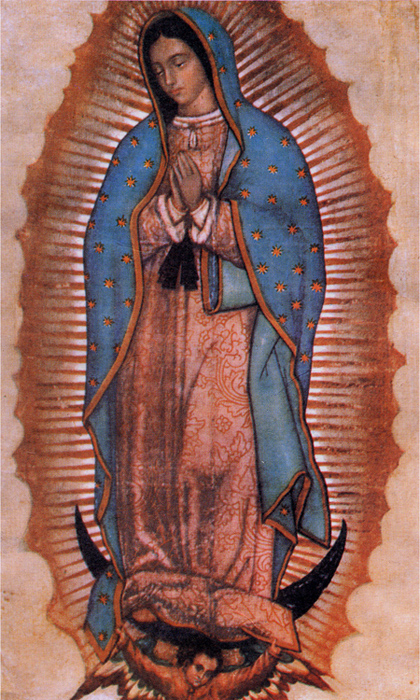 Crusade Prayer (153) The Gift of Protection for children:O Mother of God, Mother of Salvation, I ask that you consecrate the souls of these children (List them here) and present them to your beloved Son.  Pray that Jesus will, through the Power of His Precious Blood, cover and protect these little souls with every kind of protection from evil. I ask you, dear Mother, to protect my family in times of great difficulties and that your Son will look favourably upon my request to unite my family in one with Christ and grant us Eternal Salvation. Amen.Go and be thankful for the Love that God has for His children. Great Mercy and Blessings will be accorded to every child and young person whose name you present to me for consecration to my Son. Your beloved Mother Mother of SalvationCrusade Prayer (154) Feast Day of Mother of Salvation Prayer Wednesday, June 4th, 2014 @ 14:13 I declare this day, June 04, 2014, as the Feast Day of the Mother of Salvation. On this day, when you recite this prayer, I will intercede on behalf of all souls for the Gift of Salvation, especially for those who are in great spiritual darkness of the soul.O Mother of Salvation, I place before you today on this day, June 4th, the Feast Day of the Mother of Salvation, the souls of the following (list names).  Please give me and all those who honour you, dear Mother, and who distribute the Medal of Salvation, every protection from the evil one and all those who reject the Mercy of your beloved Son, Jesus Christ, and all the Gifts He bequeaths to humanity.  Pray, dear Mother, that all souls will be granted the Gift of Eternal Salvation. Amen.Crusade Prayer (155) For Protection of the Mission of Salvation Sunday, June 8th, 2014 @ 14:45 I ask you, dear children, to pray for all those who devote their lives to God’s Call and for this Mission. This Prayer is to be said for all of God’s prophets, visionaries and holy servants, so that they continue to serve Him as He fulfills the Final Covenant. O dearest Mother of Salvation, hear our call for the protection of the Mission of Salvation and for the protection of God’s children. We pray for those who defy the Will of God in this great moment in history. We ask that you protect all those who respond to your call and the Word of God, to save everyone from the enemies of God. Please help release those souls, who fall prey to the deceit of the devil and open their eyes to the Truth. O Mother of Salvation, help us poor sinners to be made worthy, to receive the Grace of perseverance at our time of suffering in the Name of your beloved Son, Jesus Christ.  Protect this Mission from harm. Protect your children from persecution. Cover all of us with your Most Holy Mantle and favour us with the Gift of retaining our faith, every time we are challenged for speaking the Truth, for conveying the Holy Word of God, for the rest of our days now and forever. Amen.Crusade Prayer (156) Protection from hatred - Monday, June 9th, 2014 @ 21:42Dear Jesus, give me Your Love and open my heart to accept Your Love with gratitude. By the Power of the Holy Spirit, let Your Love shine upon me, so that I become a beacon of Your Mercy.  Surround me with Your Love and let my love for You dilute every kind of hatred, which I encounter when I spread the news of Your Word. Pour out Your Mercy upon us and forgive those who reject You, insult You and who are indifferent to Your Divinity and give them the Gift of Love.  Let Your Love shine through at times of uncertainty, weak faith, in times of trials and suffering and by the Power of the Holy Spirit help me to bring the Truth to those who are in most need of Your Help. Amen.Crusade Prayer (157) For souls in captivity - Saturday, June 14th, 2014 @ 12:40O dear Jesus, release those souls who are slaves to false gods and Satan. Help us through our prayers to bring them relief from the pain of possession.  Open the gates of their prison and show them the path to the Kingdom of God, before they are taken hostage by Satan into the abyss of Hell.  We beg You, Jesus, to cover these souls with the Power of the Holy Spirit, so they will seek out the Truth and help them to find the courage to turn their backs on the snares and wickedness of the devil. Amen.Crusade Prayer (158) Protect me from the one world religion Saturday, June 28th, 2014 @ 15:03To ensure that you remain strong, courageous, calm and at peace, as you take up the Cross of my Son on your shoulders, you must recite this Crusade Prayer. For many of you who find it difficult to accept that these things are to come, there will come a day when you will recite this, Crusade Prayer (158) three times a day, because the pressures, which will be placed upon you to deny my Son, will be overwhelming.Dear Jesus, protect me from the evil of the new one world religion, which does not come from You. Sustain me on my journey to freedom, along the path to Your Holy Kingdom. Keep me in union with You, whenever I am tormented and forced to swallow lies, which are spread by Your enemies to destroy souls. Help me to withstand persecution, to remain firm to the True Word of God against false doctrines and other sacrileges, which I may be forced to accept. Through the gift of my free will, take me into the Domain of Your Kingdom, to enable me to stand up and proclaim the Truth, when it will be declared to be a lie.  Never let me falter, hesitate or run away in fear, in the face of persecution. Help me to remain firm and steadfast to the Truth for as long as I live. Amen.Crusade Prayer (159) Plea for God’s LoveTuesday, July 8th, 2014 @ 16:00O Mother of Salvation, I ask you to intercede on my behalf as I plead for God’s Love. Fill my soul, an empty vessel, with the Love of God, so that when it is overflowing, it will spill over the souls for whom I struggle to show compassion.  By the Power of God, I ask that I am freed from any feelings of hatred I may harbor for those who betray your Son.  Humble me in spirit and fill me with generosity of soul so that I can follow the Teachings of Christ and spread His Love into every part of my life. Amen. Crusade Prayer (160) Help me to love You more Tuesday, July 22nd, 2014 @ 16:50 - In order to remain loyal to Jesus Christ, you must love Him unconditionally. To love Him truly is a great blessing and is also a Gift from God. To those whose love for my Son has weakened, I ask that you receive this Prayer. O Jesus of mine, Saviour of the world, help me to love You more. Help me to grow in my love for You. Fill my heart with Your Love and Compassion, so that I can attain the Graces to love You in the way that You love me.  Fill my ungrateful soul with a deep and abiding love for You and all that You represent. By the Power of Your Graces help me to love my neighbour as You love every child of God and to show compassion to those who are in need of Your Love and who are without faith.  Unite me in union with You, so that I can lead the Christian life, which You taught us by Your example during Your Time on Earth. Amen. Crusade Prayer (161) For confidence and peace Wednesday, July 23rd, 2014 @ 17:04Jesus, I trust in You. Help me to love You more. Fill me with the confidence to surrender in full and final union with You. Help me to grow my trust in You during difficult times. Fill me with Your Peace.  I come to You, dear Jesus, as a child, free of all worldly ties; free of all conditions and I hand You over my will to do with it as You see fit for the sake of my own and that of other souls. Amen.Crusade Prayer (162) To protect the weak and the innocent Thursday, July 24th, 2014 @ 16:48O God, Father Almighty, please protect the weak and the innocent, who suffer at the hands of those with hatred in their hearts. Alleviate the suffering endured by Your poor helpless children.  Give them all the Graces they need to protect themselves from Your enemies. Fill them with courage, hope and charity, so that they can find it in their hearts to forgive those who torment them.  I ask You, dear Lord, my Eternal Father, to forgive those who defy the Law of Life and help them to see how much their actions offend You, so that they can amend their ways and seek solace in Your Arms. Amen.Crusade Prayer (163) Rescue me from persecution Saturday, August 9th, 2014 @ 17:43O Jesus, preserve me from the pain of persecution in Your Name. Endear me to Your Heart. Rid me of pride, greed, malice, ego and hatred in my soul. Help me to truly surrender to Your Mercy. Take my fears away. Help me to unburden my pain and take all persecution away from me, so that I can follow You like a little child, in the knowledge that all things are within Your Control. Free me from the hatred shown by all those who proclaim to be Yours, but who really deny You. Let not their cutting tongues scourge me or their evil acts divert me from the Path of Truth. Help me to focus only on Your Kingdom to come and to persevere, with dignity against any insults, which I may endure on Your behalf. Bring me peace of mind, peace of heart, peace of soul. Amen.Crusade Prayer (164) Prayer of Peace for Nations Sunday, August 24th, 2014 @ 17:00 - “I ask that you recite this Crusade Prayer, the Prayer of Peace each and every day for your nations.”O Jesus bring me peace. Bring peace to my nation and all those countries torn asunder because of war and division. Sow the seeds of peace amongst those hardened hearts who cause suffering to others in the name of justice. Give all of God’s children the Graces to receive Your Peace so that love and harmony can thrive; so that love for God will triumph over evil and that souls can be saved from the corruption of falsities, cruelty and evil ambition. Let peace reign over all of those who devote their lives to the Truth of Your Holy Word and those who don’t know You at all. Amen.Peace be yours dear children and remember that without love for God you can never find true peace. Your Beloved Mother - Mother of SalvationCrusade Prayer (165) For the Gift of Eternal Life Friday, September 5th, 2014 @ 20:45Jesus help me to believe in Your Existence. Give me a sign so that my heart can respond to You. Fill my empty soul with the Grace that I need to open my mind and my heart to Your Love. Have Mercy on me, and cleanse my soul from every wrongdoing, that I have committed in my life. Forgive me for rejecting You, but please fill me with the love that I need, to be made worthy of Eternal Life. Help me to know You, to see Your Presence in other people and fill me with the Grace to recognise the Sign of God in every beautiful Gift, which You have given the human race. Help me to understand Your Ways and save me from the separation and the pain of darkness that I feel in my soul. Amen.Crusade Prayer (166) To mitigate the murder of innocents Thursday, September 18th, 2014 @ 20:36Dearest Mother of Salvation, please present this, our plea to mitigate the murder of innocents, to your beloved Son, Jesus Christ. We ask, that in His Mercy, He will remove the threat of genocide, persecution and terror against God’s children, in every form. Please, we implore you, dear Mother of Salvation, to hear our cries for love, unity and peace in this sorrowful world. We ask that Jesus Christ, the Son of Man, will protect all of us during these times of great pain and suffering on earth. Amen. Crusade Prayer (167) Protect my familySunday, September 21st, 2014 @ 17:45 - “The family, borne out of the love of God, will always be attacked by evil. To protect your family from the evil one please recite this Crusade Prayer.”O God, my Eternal Father, through the grace of Your beloved Son, Jesus Christ, please protect my family, at all times, from evil. Give us the strength to rise above evil intent and to remain unified in our love for You and one another.  Sustain us through every trial and suffering we may endure and keep alive the love we have for each other so that we are in union with Jesus. Bless our families and give us the Gift of Love, even in times of strife. Strengthen our love, so that we may share the joy of our family with others so that Your Love may be shared with the whole world. Amen. Remember that God created each one of you in His Likeness so that He could create the perfect family. Be thankful for your families for it is one of the greatest Gifts He has bestowed upon the human race. When the suffering on this earth comes to an end, and when hatred is obliterated, God will unite humanity as one in Him. You will become whole again and His Family will have Eternal Life.  Your JesusCrusade Prayer (168) For the Gift of God’s Love Monday, September 29th, 2014 @ 20:50O Dearest Father, O Eternal One, God the Most High, Make me worthy of Your Love. Please forgive me for hurting others and for any wrong-doing, which has caused suffering to any of your children. Open my heart so that I can welcome you into my soul, and cleanse me of any hatred I may feel against another person. Help me to forgive my enemies and to sow the seeds of Your Love everywhere I go and amongst those whom I meet every day. Give me, Dear Father, the Gifts of Perseverance and Trust, so that I can uphold Your Holy Word and thus keep alive, in a darkened world, the flame of Your Great Love and Mercy. Amen.Crusade Prayer (169) For the salvation of those who reject Christ  Tuesday, October 7th, 2014 @ 19:07Dearest Jesus, by Your Compassion and Mercy, I beg you for the salvation of those who have rejected You; Who deny Your Existence; Who deliberately oppose Your Holy Word and whose bitter hearts have poisoned their souls against the Light and the Truth of Your Divinity. Have Mercy on all sinners. Forgive those who blaspheme against the Holy Trinity and Help me, in my own way, and through my personal sacrifices, to embrace within Your Loving Arms, those sinners who need Your Mercy the most. I give You my promise, that through my thoughts, my actions and the spoken word, to serve You as best I can in Your Mission of Salvation. Amen.I give you now, the final Crusade PrayerWednesday, October 8th, 2014 @ 21:10 My dearly beloved daughter, My Heart is so broken at this time. The traitors have pierced My Side and the earth is now being flooded with an outpouring of My Grief, which is so intense, that I cannot be comforted. I ask now, who among My sacred servants will be strong enough to uphold the Truth? I give you, the final Crusade Prayer. It is for priests. I ask that My sacred servants recite it daily.Crusade Prayer (170) To uphold the Holy Word of God.O Dear Lord, my beloved Jesus Christ Hold me. Protect me. Keep me in the Light of Your Face, as my persecution intensifies, when my only sin is to uphold the Truth, the Holy Word of God. Help me to find the courage to serve you faithfully at all times. Give me Your Courage and Your Strength, as I fight to defend Your Teachings against fierce opposition. Never desert me, Jesus, in my time of need and provide me with everything I need to continue to serve You,  through the provision of the Holy Sacraments and Your Precious Body and Blood, through the Holy Sacrifice of the Mass. Bless me Jesus. Walk with me. Rest in me. Stay with me. Amen.Your Jesus-------------------------------------------------------------------------------------Other Prayers Received(Maria Divine Mercy has also received additional prayers, outside of the Crusade and Litany Prayers. These can be downloaded here: Other Prayers)Prayer for Salvation Tuesday, November 16th, 2010 @ 09:55 am O my Lord, lead me to Your Kingdom and protect me from the darkness that has engulfed my soul. Hear me now O Sacred Heart and through Your Goodness let Your Light of Love and protection shine through.Atheist’s Prayer Thursday, November 18th, 2010 @ 09:00 pm God, if You are the Truth reveal to me the sign of Your Love. Open my heart to receive guidance. If You Exist let me feel Your Love so I can see the Truth. Pray for me now. Prayer for non-believers who laugh, poke fun at or outwardly scorn those who pray  Sunday, November 21st, 2010 @ 01:30 am My dear Lord I hold out my arms to ask You to take my beloved brother/sister into your tender arms. Bless them with your Sacred Blood and give them the grace needed to allow them to receive the Spirit of Your Love to lead them into eternal salvation.Prayer that Jesus may reveal His presence to you Monday, November 22nd, 2010 @ 02:00 am Jesus I feel lost. Open my heart to accept Your Love and show me the Truth so that I may be saved.  Prayer to convert others Saturday, April 16th, 2011 @ 10:00 am I urge You, Jesus, in Your Divine Mercy, to cover those lukewarm souls with Your Precious Blood so that they can be converted.  Prayer for encouragement Tuesday, May 10th, 2011 @ 04:00 pm Fill me now, O Lord, with the Gift of the Holy Spirit to carry Your most Holy Word to sinners who I must help save in Your Name. Help me to cover them, through my prayers, with Your Precious Blood so that they can be drawn to Your Sacred Heart. Give me the Gift of the Holy Spirit so that these poor souls can revel in Your New Paradise.Prayer for each day Sunday, July 24th, 2011 @ 11:00 pm O my precious Jesus, embrace me in Your Arms and allow my head to rest upon Your Shoulders so that You can raise me up to Your glorious Kingdom when the time is right. Allow Your Precious Blood to flow over my heart that we can be united as one. Prayer to be able to see that these Messages are of Divine Origin Monday, August 15th, 2011 @ 12:05 am Jesus, if this is really You, please flood my soul with the sign of Your Love so that I can recognise You for Who You are. Do not let me be deceived by lies. Show me instead Your Mercy by opening my eyes to the Truth and the path to Your New Paradise on Earth. Prayer to Resolve Your Worries Wednesday, August 17th, 2011 @ 11:00 pm Jesus, I hand you over all my concerns in this matter in confidence, so that the problem is now Yours to resolve according to Your most Holy Will. The Poor and Ashamed soul’s Prayer Tuesday, August 23rd, 2011 @ 11:45 pm [Walk towards Me and ask Me to help... Come. Bow your heads. Push your shame aside and ask Me to forgive you now.]  Prayer for the blind souls who are lost  Tuesday, August 30th, 2011 @ 02:30 pm God, the Most High, I come before Your Throne this week to plead for the souls of My brothers and sisters who refuse to acknowledge Your Existence. I urge You to fill them with Your graces so that they will open their hearts to listen to Your most Holy Word.Prayer to withstand the abomination which is on the way Friday, October 28th, 2011 @ 10:40 pm O My beloved Jesus, I invoke Your protection and ask for Your Mercy to save my brothers and sisters, within Your Church, from falling victim to the antichrist. Give me the graces and protect me with Your Armour of Strength to stand up to the evil acts, which may be perpetrated in Your Holy Name. I beg for Your Mercy and pledge my allegiance to Your Holy Name at all times. Prayer for the gift of enlightenment Thursday, November 3rd, 2011 @ 09:00 pm O Jesus, cover me with Your Precious Blood and fill me with the Holy Spirit, so that I can discern whether these Words come from You. Humble me in spirit. Receive my pleas with Mercy and open my heart to the Truth.Prayer plea from God the Father Tuesday, November 15th, 2011 @ 11:00 am God the Most High, in the Name of Your beloved Son Jesus Christ, Whom You sacrificed to save us, Your poor children, from the fires of Hell, hear our prayer. May we offer our humble sacrifices and accept trials and tribulations as a means to gain the salvation of all souls during The Warning. We plead with You to forgive sinners who find it hard to turn back and accept Your Merciful Goodness to make the necessary sacrifices as You see fit to redeem them in Your Holy Eyes. Prayer to mitigate the circumstances of persecution, which is being perpetrated behind closed doors. Friday, December 9th, 2011 @ 10:00 pm God the Father, in the Name of Your beloved Son Jesus Christ, I beg of You to stop this abomination to control Your children. Please protect all Your children in these terrible times so that we may find peace and dignity to live our lives free from the Evil One. Prayer to never give up when you feel down Sunday, January 8th, 2012 @ 03:30 pm Jesus if you can hear me then listen to my call for help. Please help me deal with those who cause me pain. Help me to stop envy taking over my life and to stop me wishing for things I cannot have. Instead open my heart to you dear Jesus. Help me to feel real love – your love and to feel true peace in my heart. Amen. Prayer to become little - Friday, March 2nd, 2012 @ 12:20 am Heavenly Father help me to become little, as a child, in your eyes.  I ask for your graces to fall upon me so I can respond to your call to save all of your children. Amen. Prayer for the graces of wisdom, calm and discernment Tuesday, March 20th, 2012 @ 09:20 pm O Jesus help me to see the truth of your Holy Word at all times and remain loyal to your teachings no matter how much I am forced to reject you. When you find that being the focus of abuse becomes unbearable Saturday, March 16th, 2013 @ 12:40 I share this pain with You, dear Jesus, and ask that You bless my enemies, and those who scourge You, with the Gift of the Holy Spirit. Amen. God the Father: Prayer for the Key to the New Paradise Wednesday, April 10th, 2013 @ 04:45 pm Dear Father, it is I, Your lost child, who, so confused and blind, that without Your Help, Your Love, I am nothing. Save me through the Love of Your Son, Jesus Christ, and give me the Key to Your New Paradise on Earth. Amen. Humble Servant’s Opening Prayer Tuesday, September 24th, 2013 @ 06:00 pm Jesus forgive me, for I have sinned. Prayer Expressing True Love for Jesus Wednesday, October 2nd, 2013 @ 10:15 pm Jesus Your Will is all that matters. My free will is Yours. Do with it as You may. Prayer before Jesus on that day Saturday, December 7th, 2013 @ 14:25 Jesus, I beg for Mercy for all those who reject You and who are in most need of Your help. Amen. Prayer allowing God the Most High to open your heart Monday, January 27th, 2014 @ 17:18 Dearest Father, reach out and touch my body and soul with Your Hand of Mercy. Amen.Jesus Christ to intervene on your behalf  Monday, March 3rd, 2014 @ 11:37 pm Jesus, take me under Your Refuge to my Father and bring me Eternal Salvation.Prayer to Jesus to save you at the Second Coming Friday, June 13th, 2014 @ 10:20 pm Jesus, help me. Jesus, forgive me for all my sins. ------------------------------------------------------------------------------------------Created by casey5913@gmail.com.  Any errors or changes needed, please contact me at casey5913@gmail.com.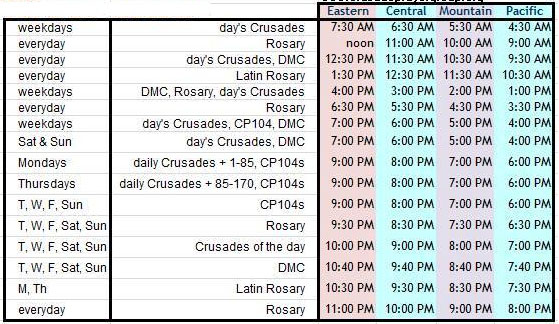 MondayTuesdayWednesdayThursdayFridaySaturdaySundayNEXT:2412136513MondayTuesdayWednesdayThursdayFridaySaturdaySundayNEXT:3MondayTuesdayWednesdayThursdayFridaySaturdaySundayNEXT:13MondayTuesdayWednesdayThursdayFridaySaturdaySundayNEXT:7MondayTuesdayWednesdayThursdayFridaySaturdaySundayNEXT:13MondayTuesdayWednesdayThursdayFridaySaturdaySundayNEXT:8MondayTuesdayWednesdayThursdayFridaySaturdaySundayNEXT:10MondayTuesdayWednesdayThursdayFridaySaturdaySundayNEXT:9MondayTuesdayWednesdayThursdayFridaySaturdaySundayNEXT:13MondayTuesdayWednesdayThursdayFridaySaturdaySundayNEXT:11MondayTuesdayWednesdayThursdayFridaySaturdaySundayNEXT:13MondayTuesdayWednesdayThursdayFridaySaturdaySundayNEXT:13MondayTuesdayWednesdayThursdayFridaySaturdaySundayNEXT:14241621181922MondayTuesdayWednesdayThursdayFridaySaturdaySundayNEXT:15MondayTuesdayWednesdayThursdayFridaySaturdaySundayNEXT:24MondayTuesdayWednesdayThursdayFridaySaturdaySundayNEXT:17MondayTuesdayWednesdayThursdayFridaySaturdaySundayNEXT:24MondayTuesdayWednesdayThursdayFridaySaturdaySundayNEXT:24MondayTuesdayWednesdayThursdayFridaySaturdaySundayNEXT:20MondayTuesdayWednesdayThursdayFridaySaturdaySundayNEXT:24MondayTuesdayWednesdayThursdayFridaySaturdaySundayNEXT:24MondayTuesdayWednesdayThursdayFridaySaturdaySundayNEXT:23MondayTuesdayWednesdayThursdayFridaySaturdaySundayNEXT:24MondayTuesdayWednesdayThursdayFridaySaturdaySundayNEXT:28303030302529MondayTuesdayWednesdayThursdayFridaySaturdaySundayNEXT:27MondayTuesdayWednesdayThursdayFridaySaturdaySundayNEXT:30MondayTuesdayWednesdayThursdayFridaySaturdaySundayNEXT:30MondayTuesdayWednesdayThursdayFridaySaturdaySundayNEXT:30MondayTuesdayWednesdayThursdayFridaySaturdaySundayNEXT:33313233333333MondayTuesdayWednesdayThursdayFridaySaturdaySundayNEXT:33MondayTuesdayWednesdayThursdayFridaySaturdaySundayNEXT:33MondayTuesdayWednesdayThursdayFridaySaturdaySundayNEXT:43363837344240MondayTuesdayWednesdayThursdayFridaySaturdaySundayNEXT:35MondayTuesdayWednesdayThursdayFridaySaturdaySundayNEXT:50MondayTuesdayWednesdayThursdayFridaySaturdaySundayNEXT:39MondayTuesdayWednesdayThursdayFridaySaturdaySundayNEXT:41MondayTuesdayWednesdayThursdayFridaySaturdaySundayNEXT:47MondayTuesdayWednesdayThursdayFridaySaturdaySundayNEXT:45MondayTuesdayWednesdayThursdayFridaySaturdaySundayNEXT:49MondayTuesdayWednesdayThursdayFridaySaturdaySundayNEXT:62MondayTuesdayWednesdayThursdayFridaySaturdaySundayNEXT:52MondayTuesdayWednesdayThursdayFridaySaturdaySundayNEXT:44MondayTuesdayWednesdayThursdayFridaySaturdaySundayNEXT:46MondayTuesdayWednesdayThursdayFridaySaturdaySundayNEXT:48MondayTuesdayWednesdayThursdayFridaySaturdaySundayNEXT:53MondayTuesdayWednesdayThursdayFridaySaturdaySundayNEXT:60MondayTuesdayWednesdayThursdayFridaySaturdaySundayNEXT:51MondayTuesdayWednesdayThursdayFridaySaturdaySundayNEXT:55MondayTuesdayWednesdayThursdayFridaySaturdaySundayNEXT:67MondayTuesdayWednesdayThursdayFridaySaturdaySundayNEXT:58MondayTuesdayWednesdayThursdayFridaySaturdaySundayNEXT:54MondayTuesdayWednesdayThursdayFridaySaturdaySundayNEXT:65MondayTuesdayWednesdayThursdayFridaySaturdaySundayNEXT:59MondayTuesdayWednesdayThursdayFridaySaturdaySundayNEXT:56MondayTuesdayWednesdayThursdayFridaySaturdaySundayNEXT:57MondayTuesdayWednesdayThursdayFridaySaturdaySundayNEXT:66MondayTuesdayWednesdayThursdayFridaySaturdaySundayNEXT:69MondayTuesdayWednesdayThursdayFridaySaturdaySundayNEXT:61MondayTuesdayWednesdayThursdayFridaySaturdaySundayNEXT:63MondayTuesdayWednesdayThursdayFridaySaturdaySundayNEXT:72MondayTuesdayWednesdayThursdayFridaySaturdaySundayNEXT:64MondayTuesdayWednesdayThursdayFridaySaturdaySundayNEXT:68MondayTuesdayWednesdayThursdayFridaySaturdaySundayNEXT:76MondayTuesdayWednesdayThursdayFridaySaturdaySundayNEXT:79MondayTuesdayWednesdayThursdayFridaySaturdaySundayNEXT:70MondayTuesdayWednesdayThursdayFridaySaturdaySundayNEXT:71MondayTuesdayWednesdayThursdayFridaySaturdaySundayNEXT:78MondayTuesdayWednesdayThursdayFridaySaturdaySundayNEXT:79MondayTuesdayWednesdayThursdayFridaySaturdaySundayNEXT:73MondayTuesdayWednesdayThursdayFridaySaturdaySundayNEXT:75MondayTuesdayWednesdayThursdayFridaySaturdaySundayNEXT:74MondayTuesdayWednesdayThursdayFridaySaturdaySundayNEXT:79MondayTuesdayWednesdayThursdayFridaySaturdaySundayNEXT:77MondayTuesdayWednesdayThursdayFridaySaturdaySundayNEXT:79MondayTuesdayWednesdayThursdayFridaySaturdaySundayNEXT:79MondayTuesdayWednesdayThursdayFridaySaturdaySundayNEXT:79MondayTuesdayWednesdayThursdayFridaySaturdaySundayNEXT:79MondayTuesdayWednesdayThursdayFridaySaturdaySundayNEXT:81848484808482MondayTuesdayWednesdayThursdayFridaySaturdaySundayNEXT:84MondayTuesdayWednesdayThursdayFridaySaturdaySundayNEXT:83MondayTuesdayWednesdayThursdayFridaySaturdaySundayNEXT:84MondayTuesdayWednesdayThursdayFridaySaturdaySundayNEXT:84MondayTuesdayWednesdayThursdayFridaySaturdaySundayNEXT:878691859499100MondayTuesdayWednesdayThursdayFridaySaturdaySundayNEXT:88MondayTuesdayWednesdayThursdayFridaySaturdaySundayNEXT:102MondayTuesdayWednesdayThursdayFridaySaturdaySundayNEXT:102MondayTuesdayWednesdayThursdayFridaySaturdaySundayNEXT:89MondayTuesdayWednesdayThursdayFridaySaturdaySundayNEXT:90MondayTuesdayWednesdayThursdayFridaySaturdaySundayNEXT:92MondayTuesdayWednesdayThursdayFridaySaturdaySundayNEXT:95MondayTuesdayWednesdayThursdayFridaySaturdaySundayNEXT:93MondayTuesdayWednesdayThursdayFridaySaturdaySundayNEXT:101MondayTuesdayWednesdayThursdayFridaySaturdaySundayNEXT:102MondayTuesdayWednesdayThursdayFridaySaturdaySundayNEXT:97MondayTuesdayWednesdayThursdayFridaySaturdaySundayNEXT:98MondayTuesdayWednesdayThursdayFridaySaturdaySundayNEXT:102MondayTuesdayWednesdayThursdayFridaySaturdaySundayNEXT:102MondayTuesdayWednesdayThursdayFridaySaturdaySundayNEXT:102MondayTuesdayWednesdayThursdayFridaySaturdaySundayNEXT:102MondayTuesdayWednesdayThursdayFridaySaturdaySundayNEXT:103103103103103103103MondayTuesdayWednesdayThursdayFridaySaturdaySundayNEXT:104104104104104104104MondayTuesdayWednesdayThursdayFridaySaturdaySundayNEXT:105105105105105105105MondayTuesdayWednesdayThursdayFridaySaturdaySundayNEXT:111111111107106111110MondayTuesdayWednesdayThursdayFridaySaturdaySundayNEXT:108MondayTuesdayWednesdayThursdayFridaySaturdaySundayNEXT:109MondayTuesdayWednesdayThursdayFridaySaturdaySundayNEXT:111MondayTuesdayWednesdayThursdayFridaySaturdaySundayNEXT:111MondayTuesdayWednesdayThursdayFridaySaturdaySundayNEXT:111MondayTuesdayWednesdayThursdayFridaySaturdaySundayNEXT:120116113112118120114MondayTuesdayWednesdayThursdayFridaySaturdaySundayNEXT:117MondayTuesdayWednesdayThursdayFridaySaturdaySundayNEXT:115MondayTuesdayWednesdayThursdayFridaySaturdaySundayNEXT:120MondayTuesdayWednesdayThursdayFridaySaturdaySundayNEXT:120MondayTuesdayWednesdayThursdayFridaySaturdaySundayNEXT:119MondayTuesdayWednesdayThursdayFridaySaturdaySundayNEXT:120MondayTuesdayWednesdayThursdayFridaySaturdaySundayNEXT:120MondayTuesdayWednesdayThursdayFridaySaturdaySundayNEXT:120MondayTuesdayWednesdayThursdayFridaySaturdaySundayNEXT:122122122122121122122MondayTuesdayWednesdayThursdayFridaySaturdaySundayNEXT:122MondayTuesdayWednesdayThursdayFridaySaturdaySundayNEXT:123128125127126129130MondayTuesdayWednesdayThursdayFridaySaturdaySundayNEXT:124MondayTuesdayWednesdayThursdayFridaySaturdaySundayNEXT:130MondayTuesdayWednesdayThursdayFridaySaturdaySundayNEXT:130MondayTuesdayWednesdayThursdayFridaySaturdaySundayNEXT:130MondayTuesdayWednesdayThursdayFridaySaturdaySundayNEXT:130MondayTuesdayWednesdayThursdayFridaySaturdaySundayNEXT:130MondayTuesdayWednesdayThursdayFridaySaturdaySundayNEXT:130MondayTuesdayWednesdayThursdayFridaySaturdaySundayNEXT:132139131132136134135MondayTuesdayWednesdayThursdayFridaySaturdaySundayNEXT:138MondayTuesdayWednesdayThursdayFridaySaturdaySundayNEXT:140133MondayTuesdayWednesdayThursdayFridaySaturdaySundayNEXT:148MondayTuesdayWednesdayThursdayFridaySaturdaySundayNEXT:137MondayTuesdayWednesdayThursdayFridaySaturdaySundayNEXT:142MondayTuesdayWednesdayThursdayFridaySaturdaySundayNEXT:141MondayTuesdayWednesdayThursdayFridaySaturdaySundayNEXT:147MondayTuesdayWednesdayThursdayFridaySaturdaySundayNEXT:143MondayTuesdayWednesdayThursdayFridaySaturdaySundayNEXT:145MondayTuesdayWednesdayThursdayFridaySaturdaySundayNEXT:164MondayTuesdayWednesdayThursdayFridaySaturdaySundayNEXT:163MondayTuesdayWednesdayThursdayFridaySaturdaySundayNEXT:158MondayTuesdayWednesdayThursdayFridaySaturdaySundayNEXT:144MondayTuesdayWednesdayThursdayFridaySaturdaySundayNEXT:146MondayTuesdayWednesdayThursdayFridaySaturdaySundayNEXT:149MondayTuesdayWednesdayThursdayFridaySaturdaySundayNEXT:151MondayTuesdayWednesdayThursdayFridaySaturdaySundayNEXT:154MondayTuesdayWednesdayThursdayFridaySaturdaySundayNEXT:150MondayTuesdayWednesdayThursdayFridaySaturdaySundayNEXT:156MondayTuesdayWednesdayThursdayFridaySaturdaySundayNEXT:152MondayTuesdayWednesdayThursdayFridaySaturdaySundayNEXT:153MondayTuesdayWednesdayThursdayFridaySaturdaySundayNEXT:157MondayTuesdayWednesdayThursdayFridaySaturdaySundayNEXT:155MondayTuesdayWednesdayThursdayFridaySaturdaySundayNEXT:162MondayTuesdayWednesdayThursdayFridaySaturdaySundayNEXT:159MondayTuesdayWednesdayThursdayFridaySaturdaySundayNEXT:164MondayTuesdayWednesdayThursdayFridaySaturdaySundayNEXT:160MondayTuesdayWednesdayThursdayFridaySaturdaySundayNEXT:164MondayTuesdayWednesdayThursdayFridaySaturdaySundayNEXT:164MondayTuesdayWednesdayThursdayFridaySaturdaySundayNEXT:161MondayTuesdayWednesdayThursdayFridaySaturdaySundayNEXT:164MondayTuesdayWednesdayThursdayFridaySaturdaySundayNEXT:164MondayTuesdayWednesdayThursdayFridaySaturdaySundayNEXT:164MondayTuesdayWednesdayThursdayFridaySaturdaySundayNEXT:167170166165169170170MondayTuesdayWednesdayThursdayFridaySaturdaySundayNEXT:170MondayTuesdayWednesdayThursdayFridaySaturdaySundayNEXT:170MondayTuesdayWednesdayThursdayFridaySaturdaySundayNEXT:168MondayTuesdayWednesdayThursdayFridaySaturdaySundayNEXT:170MondayTuesdayWednesdayThursdayFridaySaturdaySundayNEXT:170MondayTuesdayWednesdayThursdayFridaySaturdaySundayNEXT:96969696969696